22299VIC Course in Building Business Capability in AsiaAccredited for the period: 1st January, 2016 to 31st December, 2020 under 
Parts 4.4 and 4.6 of the Education and Training Reform Act 2006Course Documentation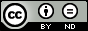 © State of Victoria (Department of Education and Training) 2016Copyright of this material is reserved to the Crown in the right of the State of Victoria. This work is licensed under a Creative Commons Attribution-NoDerivs 3.0 Australia licence (http://creativecommons.org/licenses/by-nd/3.0/au/) You are free to use, copy and distribute to anyone in its original form as long as you attribute Higher Education and Skills Group, Department of Education and Training as the author, and you license any derivative work you make available under the same licence.DisclaimerIn compiling the information contained in and accessed through this resource, the Department of Education and Training (DET) has used its best endeavours to ensure that the information is correct and current at the time of publication but takes no responsibility for any error, omission or defect therein.To the extent permitted by law DET, its employees, agents and consultants exclude all liability for any loss or damage (including indirect, special or consequential loss or damage) arising from the use of, or reliance on the information contained herein, whether caused or not by any negligent act or omission. If any law prohibits the exclusion of such liability, DET limits its liability to the extent permitted by law, for the resupply of the information.Third party sitesThis resource may contain links to third party websites and resources. DET is not responsible for the condition or content of these sites or resources as they are not under its control.Third party material linked from this resource is subject to the copyright conditions of the third party. Users will need to consult the copyright notice of the third party sites for conditions of usage.This qualification has been entered on the TGA (Training.gov.au) being the official National Register of Vocational Education and training in Australia: http://training.gov.au/Table of ContentsSection A: Copyright and course classification information	11.	Copyright owner of the course	12.	Address	13.	Type of submission	14.	Copyright acknowledgement	15.	Licensing and franchise	16.	Course accrediting body	27.	AVETMISS information	28.	Period of accreditation	2Section B: Course information	31.	Nomenclature	31.1	Name of the qualification/s	31.2	Nominal duration of the course	32.	Vocational or educational outcomes	32.1	Purpose of the course	33.	Development of the course	33.1	Industry / enterprise/ community needs	33.2	Review for accreditation	64.	Course outcomes	64.1	Qualification level	64.2	Employability skills	64.3	Recognition given to the course (if applicable)	64.4	Licensing/ regulatory requirements (if applicable)	65.	Course rules	65.1 Course structure	65.2	Entry requirements	76.	Assessment	76.1	Assessment strategy	76.2	Assessor competencies	87	Delivery	87.1	Delivery modes	87.2	Resources	88.  Pathways and articulation	99	Ongoing monitoring and evaluation	9Appendix 1: Course content developed by stakeholders	101.1	Labour market information / Job search	101.2	Skills and knowledge mapping	14Section C—Units of competency	15VU21765 Build cross cultural capability for business in Asia	16VU21766 Build networks and relationships for business in Asia	21VU21767 Negotiate business outcomes in Asia	26VU21768 Prepare to establish a workforce presence in Asia	30VU21769 Assess risk for business in Asia	37VU21770 Tailor a product or service for the Asian market	45Section A: Copyright and course classification information Section B: Course information Appendix 1: Course content developed by stakeholders1.1	Labour market information / Job searchSteering Committee and project team members have identified skills and knowledge areas required for practitioners in engaged in business in Asia. Anticipated employment outcomes are:Training demand and course relevance to existing labour market positions is evidenced in research conducted prior to and during the accreditation period of the existing course and been confirmed by stakeholders and Steering Committee members. See table 1.1: Summary of research into skills and knowledge found in positions advertised in seek.com (January to March 2015), which provides examples of skills and knowledge required by industry.Table 1.1: Summary of research into skills and knowledge found in positions advertised in seek.com1.2	Skills and knowledge mappingThe following table (1.2) shows the mapping of the key skills areas for international business job roles, identified and confirmed by stakeholders and the Steering Committee, against proposed Units of Competency in Building Business Capability in Asia. Table 1.2: Required skills and knowledge mapping to course contentSection C—Units of competency Details of the following units of competency developed for the course are attached:VU21765 Build cross cultural capability for business in Asia VU21766 Build networks and relationships for business in Asia  VU21767 Negotiate business outcomes in AsiaVU21768 Prepare to establish a workforce presence in Asia VU21769 Assess risk for business in AsiaVU21770 Tailor a product or service to the Asian marketVersion 1Original Accreditation1.	Copyright owner of the course Copyright of this document is held by the Department of Education and Training (DET) Victoria
© State of Victoria 20162.	AddressDepartment of Education and Training (DET)
Higher Education and Skills GroupExecutive Director
Training Participation and Facilitation Division
PO Box 4367
Victoria, 3001Organisational Contact:Manager Training ProductsHigher Education and Skills GroupTelephone: (03) 9637 3688Day to day contact: Business Industries Curriculum Maintenance Manager 
Chisholm Institute 
PO Box 684, Dandenong, Victoria, 3175
Ph: (03) 9238 8501

email: alan.daniel@chisholm.vic.edu.au3.	Type of submissionThis course is being submitted for accreditation.4.	Copyright acknowledgementCopyright of this material is reserved to the Crown in the right of the State of Victoria.© State of Victoria (Department of Education and Training) 2016.5.	Licensing and franchiseThis work is licensed under a Creative Commons Attribution – NoDerivs 3.0 Australia licence:  http://creativecommons.org/licenses/by-nd/3.0/au/. You are free to use, copy and distribute to anyone in its original form as long as you attribute the, Department of Education and Training as the author, and you license any derivative work you make available under the same licence. Request for other use should be addressed to:Department of Education and Training
Higher Education and Skills Group
Executive Director
Training Participation and Facilitation Division
GPO Box 4367
Melbourne  VIC  3001Copies of this publication may be downloaded, free of charge, from the Department of Education and Training website: http://www.education.vic.gov.au/training/providers/rto/Pages/courses.aspx#link100 6.	Course accrediting body Victorian Registration and Qualifications Authority: http://www.vrqa.vic.gov.au  Victorian Registration and Qualifications Authority: http://www.vrqa.vic.gov.au  7.	AVETMISS information [Classification codes for AVETMISS data may be found on the NCVER website at www.ncver.edu.au][Classification codes for AVETMISS data may be found on the NCVER website at www.ncver.edu.au]7.	AVETMISS information ANZSCO 
(Australian and New Zealand Standard Classification of Occupations)139999 Specialist Managers nec7.	AVETMISS information ASCED code
(Field of Education)0803 Business and Management7.	AVETMISS information National course code22299VIC8.	Period of accreditation 1st January, 2016 to 31st December, 20201st January, 2016 to 31st December, 20201.	Nomenclature1.	NomenclatureStandard 1 AQTF Standards for Accredited CoursesStandard 1 AQTF Standards for Accredited CoursesStandard 1 AQTF Standards for Accredited Courses1.1	Name of the qualification/s1.1	Name of the qualification/sCourse in Building Business Capability in Asia Course in Building Business Capability in Asia Course in Building Business Capability in Asia 1.2	Nominal duration of the course 1.2	Nominal duration of the course 350 hours350 hours350 hours2.	Vocational or educational outcomes 2.	Vocational or educational outcomes 2.	Vocational or educational outcomes 2.	Vocational or educational outcomes Standard 1 AQTF Standards for Accredited Courses2.1	Purpose of the courseThe purpose of this course is to raise awareness about developing business capabilities in Asia for the Australian workforce. It will meet the needs of candidates conducting business in Asia and candidates who intend to conduct business in Asia. The course is to be designed with a view to support Australia’s export market, which is highly valued by Asia (especially China). The key vocational outcomes are the development of: •	Asian business cultural capability•	knowledge of risk and negotiation techniques to conduct business in Asia•	preparing for workforce management and tailoring products and services for the Asian market. The purpose of this course is to raise awareness about developing business capabilities in Asia for the Australian workforce. It will meet the needs of candidates conducting business in Asia and candidates who intend to conduct business in Asia. The course is to be designed with a view to support Australia’s export market, which is highly valued by Asia (especially China). The key vocational outcomes are the development of: •	Asian business cultural capability•	knowledge of risk and negotiation techniques to conduct business in Asia•	preparing for workforce management and tailoring products and services for the Asian market. The purpose of this course is to raise awareness about developing business capabilities in Asia for the Australian workforce. It will meet the needs of candidates conducting business in Asia and candidates who intend to conduct business in Asia. The course is to be designed with a view to support Australia’s export market, which is highly valued by Asia (especially China). The key vocational outcomes are the development of: •	Asian business cultural capability•	knowledge of risk and negotiation techniques to conduct business in Asia•	preparing for workforce management and tailoring products and services for the Asian market. The purpose of this course is to raise awareness about developing business capabilities in Asia for the Australian workforce. It will meet the needs of candidates conducting business in Asia and candidates who intend to conduct business in Asia. The course is to be designed with a view to support Australia’s export market, which is highly valued by Asia (especially China). The key vocational outcomes are the development of: •	Asian business cultural capability•	knowledge of risk and negotiation techniques to conduct business in Asia•	preparing for workforce management and tailoring products and services for the Asian market. 3.	Development of the course3.	Development of the course3.	Development of the courseStandards 1 and 2  AQTF Standards for Accredited CoursesStandards 1 and 2  AQTF Standards for Accredited Courses3.1	Industry / enterprise/ community needs The development of this course was commissioned by the Department of Education and Training (Victoria) based on recommendations in the ‘Food to Asia Action Plan’ Report published by the Victorian government Department of Primary Industries, March 2014.  The report, in the context of ‘supporting the development of leadership, management and export skills’, recommended examining the demand for a new intensive short course for current and future food sector leaders focused on understanding supply chains for export to Asia and developing insights into Asian markets.Over the last 20 years or so our growth has been driven by the urbanisation and industrialisation of Asia. Emerging economies, led by China, now account for the majority of global growth. This means that the way we conduct business has changed – we cannot be insular about with whom we conduct business. When describing the importance of conducting business in Asia, the Chief Executive Officer at ANZ, Mike Smith said: “we have to stop thinking about the risks of doing business in Asia and start thinking about the risks of not doing business in Asia.”A market research study undertaken by Asialink Business focusses on the needs of industry. Asialink Business supports Australian business and organisations to build ‘Asia capabilities and improve Australia’s engagement with Asia’. The research study was conducted to better understand the challenges and capability requirements of Australian businesses operating in Asia. The content of this course has been determined and endorsed by the Steering Committee comprising a majority of industry representatives through a range of consultative processes including:a group comprising a range of stakeholders including industry representatives and content expertsAsialink researchresearch by project teamworking party of content expertsSee:Appendix 1 Course content developed by stakeholdersTraining Demand/Job SearchSkills and knowledge mappingAfter mapping the vocational outcomes against national training packages and accredited courses, it was found that there is no qualification that provides training in the vocational outcomes (Section B 2. above) required for effective contribution within business capability in Asia. Anticipated employment opportunities include: Small business operators in AsiaOperating Coordinators/Business Support Coordinators for business in AsiaSales Coordinators for business in AsiaInternational Import/ Export OfficersAsian Recruitment personnel Regional Communications OperatorsAsian Speaking Business Development Sales PersonnelAsia Business ConsultantsBusiness Development Officers for AsiaBusiness Performance Analysts in AsiaEvents Coordinators in AsiaFund managers in Asia etc. (see Appendix 1 for more information)The job search analysis, and the associated knowledge and skills requirements, have been ratified by members of the Steering Committee and matched to the course structure. Industry support for the course is confirmed through the active participation of industry members on the Steering Committee. Members of the steering committeeLouise Dunn, Director, Capability Development, Asialink Business (Chair)Angeline Achariya, Senior Innovation Leader, Food innovation Centre, Mondelez Australia P/LDavid Miles, Executive Chairman, The Ambidji Group Pty LtdMarshall Dwyer, Plenty Food Group Coordinator, Cities of Whittlesea and Hume Shirley Ng, International Business Development Manager, Victorian Economic Chamber of Commerce and Industry (VECCI) Michael Taylor, Business Development Executive, Australia Industry Group (AI Group) Janet Murdoch, Program Coordinator, Business & Hospitality, Melbourne PolytechnicTim Wallis, Program Manager, Marketing, International Trade and Logistics, RMITJuris Austrums, Indonesia & Malaysia Market Specialist and Founder and Principal of ASEAN Business, Training Edge AustralasiaLawrence Christoffelsz, Chairman, Australian Chamber of International Trade, Logistics Results Pty LtdIn Attendance:Alan Daniel: Curriculum Maintenance Manager – Business Industries, ChisholmMadeleine Hayne, Administrative Coordinator, CMM Business Industries, ChisholmAynur Cakal Asialink Business Course developer: Anna Henderson: Executive Director, Business Skills ViabilityThe development of this course was commissioned by the Department of Education and Training (Victoria) based on recommendations in the ‘Food to Asia Action Plan’ Report published by the Victorian government Department of Primary Industries, March 2014.  The report, in the context of ‘supporting the development of leadership, management and export skills’, recommended examining the demand for a new intensive short course for current and future food sector leaders focused on understanding supply chains for export to Asia and developing insights into Asian markets.Over the last 20 years or so our growth has been driven by the urbanisation and industrialisation of Asia. Emerging economies, led by China, now account for the majority of global growth. This means that the way we conduct business has changed – we cannot be insular about with whom we conduct business. When describing the importance of conducting business in Asia, the Chief Executive Officer at ANZ, Mike Smith said: “we have to stop thinking about the risks of doing business in Asia and start thinking about the risks of not doing business in Asia.”A market research study undertaken by Asialink Business focusses on the needs of industry. Asialink Business supports Australian business and organisations to build ‘Asia capabilities and improve Australia’s engagement with Asia’. The research study was conducted to better understand the challenges and capability requirements of Australian businesses operating in Asia. The content of this course has been determined and endorsed by the Steering Committee comprising a majority of industry representatives through a range of consultative processes including:a group comprising a range of stakeholders including industry representatives and content expertsAsialink researchresearch by project teamworking party of content expertsSee:Appendix 1 Course content developed by stakeholdersTraining Demand/Job SearchSkills and knowledge mappingAfter mapping the vocational outcomes against national training packages and accredited courses, it was found that there is no qualification that provides training in the vocational outcomes (Section B 2. above) required for effective contribution within business capability in Asia. Anticipated employment opportunities include: Small business operators in AsiaOperating Coordinators/Business Support Coordinators for business in AsiaSales Coordinators for business in AsiaInternational Import/ Export OfficersAsian Recruitment personnel Regional Communications OperatorsAsian Speaking Business Development Sales PersonnelAsia Business ConsultantsBusiness Development Officers for AsiaBusiness Performance Analysts in AsiaEvents Coordinators in AsiaFund managers in Asia etc. (see Appendix 1 for more information)The job search analysis, and the associated knowledge and skills requirements, have been ratified by members of the Steering Committee and matched to the course structure. Industry support for the course is confirmed through the active participation of industry members on the Steering Committee. Members of the steering committeeLouise Dunn, Director, Capability Development, Asialink Business (Chair)Angeline Achariya, Senior Innovation Leader, Food innovation Centre, Mondelez Australia P/LDavid Miles, Executive Chairman, The Ambidji Group Pty LtdMarshall Dwyer, Plenty Food Group Coordinator, Cities of Whittlesea and Hume Shirley Ng, International Business Development Manager, Victorian Economic Chamber of Commerce and Industry (VECCI) Michael Taylor, Business Development Executive, Australia Industry Group (AI Group) Janet Murdoch, Program Coordinator, Business & Hospitality, Melbourne PolytechnicTim Wallis, Program Manager, Marketing, International Trade and Logistics, RMITJuris Austrums, Indonesia & Malaysia Market Specialist and Founder and Principal of ASEAN Business, Training Edge AustralasiaLawrence Christoffelsz, Chairman, Australian Chamber of International Trade, Logistics Results Pty LtdIn Attendance:Alan Daniel: Curriculum Maintenance Manager – Business Industries, ChisholmMadeleine Hayne, Administrative Coordinator, CMM Business Industries, ChisholmAynur Cakal Asialink Business Course developer: Anna Henderson: Executive Director, Business Skills ViabilityThe development of this course was commissioned by the Department of Education and Training (Victoria) based on recommendations in the ‘Food to Asia Action Plan’ Report published by the Victorian government Department of Primary Industries, March 2014.  The report, in the context of ‘supporting the development of leadership, management and export skills’, recommended examining the demand for a new intensive short course for current and future food sector leaders focused on understanding supply chains for export to Asia and developing insights into Asian markets.Over the last 20 years or so our growth has been driven by the urbanisation and industrialisation of Asia. Emerging economies, led by China, now account for the majority of global growth. This means that the way we conduct business has changed – we cannot be insular about with whom we conduct business. When describing the importance of conducting business in Asia, the Chief Executive Officer at ANZ, Mike Smith said: “we have to stop thinking about the risks of doing business in Asia and start thinking about the risks of not doing business in Asia.”A market research study undertaken by Asialink Business focusses on the needs of industry. Asialink Business supports Australian business and organisations to build ‘Asia capabilities and improve Australia’s engagement with Asia’. The research study was conducted to better understand the challenges and capability requirements of Australian businesses operating in Asia. The content of this course has been determined and endorsed by the Steering Committee comprising a majority of industry representatives through a range of consultative processes including:a group comprising a range of stakeholders including industry representatives and content expertsAsialink researchresearch by project teamworking party of content expertsSee:Appendix 1 Course content developed by stakeholdersTraining Demand/Job SearchSkills and knowledge mappingAfter mapping the vocational outcomes against national training packages and accredited courses, it was found that there is no qualification that provides training in the vocational outcomes (Section B 2. above) required for effective contribution within business capability in Asia. Anticipated employment opportunities include: Small business operators in AsiaOperating Coordinators/Business Support Coordinators for business in AsiaSales Coordinators for business in AsiaInternational Import/ Export OfficersAsian Recruitment personnel Regional Communications OperatorsAsian Speaking Business Development Sales PersonnelAsia Business ConsultantsBusiness Development Officers for AsiaBusiness Performance Analysts in AsiaEvents Coordinators in AsiaFund managers in Asia etc. (see Appendix 1 for more information)The job search analysis, and the associated knowledge and skills requirements, have been ratified by members of the Steering Committee and matched to the course structure. Industry support for the course is confirmed through the active participation of industry members on the Steering Committee. Members of the steering committeeLouise Dunn, Director, Capability Development, Asialink Business (Chair)Angeline Achariya, Senior Innovation Leader, Food innovation Centre, Mondelez Australia P/LDavid Miles, Executive Chairman, The Ambidji Group Pty LtdMarshall Dwyer, Plenty Food Group Coordinator, Cities of Whittlesea and Hume Shirley Ng, International Business Development Manager, Victorian Economic Chamber of Commerce and Industry (VECCI) Michael Taylor, Business Development Executive, Australia Industry Group (AI Group) Janet Murdoch, Program Coordinator, Business & Hospitality, Melbourne PolytechnicTim Wallis, Program Manager, Marketing, International Trade and Logistics, RMITJuris Austrums, Indonesia & Malaysia Market Specialist and Founder and Principal of ASEAN Business, Training Edge AustralasiaLawrence Christoffelsz, Chairman, Australian Chamber of International Trade, Logistics Results Pty LtdIn Attendance:Alan Daniel: Curriculum Maintenance Manager – Business Industries, ChisholmMadeleine Hayne, Administrative Coordinator, CMM Business Industries, ChisholmAynur Cakal Asialink Business Course developer: Anna Henderson: Executive Director, Business Skills ViabilityThe development of this course was commissioned by the Department of Education and Training (Victoria) based on recommendations in the ‘Food to Asia Action Plan’ Report published by the Victorian government Department of Primary Industries, March 2014.  The report, in the context of ‘supporting the development of leadership, management and export skills’, recommended examining the demand for a new intensive short course for current and future food sector leaders focused on understanding supply chains for export to Asia and developing insights into Asian markets.Over the last 20 years or so our growth has been driven by the urbanisation and industrialisation of Asia. Emerging economies, led by China, now account for the majority of global growth. This means that the way we conduct business has changed – we cannot be insular about with whom we conduct business. When describing the importance of conducting business in Asia, the Chief Executive Officer at ANZ, Mike Smith said: “we have to stop thinking about the risks of doing business in Asia and start thinking about the risks of not doing business in Asia.”A market research study undertaken by Asialink Business focusses on the needs of industry. Asialink Business supports Australian business and organisations to build ‘Asia capabilities and improve Australia’s engagement with Asia’. The research study was conducted to better understand the challenges and capability requirements of Australian businesses operating in Asia. The content of this course has been determined and endorsed by the Steering Committee comprising a majority of industry representatives through a range of consultative processes including:a group comprising a range of stakeholders including industry representatives and content expertsAsialink researchresearch by project teamworking party of content expertsSee:Appendix 1 Course content developed by stakeholdersTraining Demand/Job SearchSkills and knowledge mappingAfter mapping the vocational outcomes against national training packages and accredited courses, it was found that there is no qualification that provides training in the vocational outcomes (Section B 2. above) required for effective contribution within business capability in Asia. Anticipated employment opportunities include: Small business operators in AsiaOperating Coordinators/Business Support Coordinators for business in AsiaSales Coordinators for business in AsiaInternational Import/ Export OfficersAsian Recruitment personnel Regional Communications OperatorsAsian Speaking Business Development Sales PersonnelAsia Business ConsultantsBusiness Development Officers for AsiaBusiness Performance Analysts in AsiaEvents Coordinators in AsiaFund managers in Asia etc. (see Appendix 1 for more information)The job search analysis, and the associated knowledge and skills requirements, have been ratified by members of the Steering Committee and matched to the course structure. Industry support for the course is confirmed through the active participation of industry members on the Steering Committee. Members of the steering committeeLouise Dunn, Director, Capability Development, Asialink Business (Chair)Angeline Achariya, Senior Innovation Leader, Food innovation Centre, Mondelez Australia P/LDavid Miles, Executive Chairman, The Ambidji Group Pty LtdMarshall Dwyer, Plenty Food Group Coordinator, Cities of Whittlesea and Hume Shirley Ng, International Business Development Manager, Victorian Economic Chamber of Commerce and Industry (VECCI) Michael Taylor, Business Development Executive, Australia Industry Group (AI Group) Janet Murdoch, Program Coordinator, Business & Hospitality, Melbourne PolytechnicTim Wallis, Program Manager, Marketing, International Trade and Logistics, RMITJuris Austrums, Indonesia & Malaysia Market Specialist and Founder and Principal of ASEAN Business, Training Edge AustralasiaLawrence Christoffelsz, Chairman, Australian Chamber of International Trade, Logistics Results Pty LtdIn Attendance:Alan Daniel: Curriculum Maintenance Manager – Business Industries, ChisholmMadeleine Hayne, Administrative Coordinator, CMM Business Industries, ChisholmAynur Cakal Asialink Business Course developer: Anna Henderson: Executive Director, Business Skills Viability3.2	Review for accreditation3.2	Review for accreditationStandards 1 and 2 for Accredited CoursesNot applicableStandards 1 and 2 for Accredited CoursesNot applicableStandards 1 and 2 for Accredited CoursesNot applicableStandards 1 and 2 for Accredited CoursesNot applicableStandards 1 and 2 for Accredited CoursesNot applicableStandards 1 and 2 for Accredited CoursesNot applicable4.	Course outcomes4.	Course outcomes4.	Course outcomes4.	Course outcomes4.	Course outcomesStandards 1, 2, 3 and 4 AQTF Standards for Accredited CoursesStandards 1, 2, 3 and 4 AQTF Standards for Accredited CoursesStandards 1, 2, 3 and 4 AQTF Standards for Accredited Courses4.1	Qualification level4.1	Qualification level4.1	Qualification levelStandards 1, 2 and 3 AQTF Standards for Accredited Courses The 22299VIC Course in Building Business Capability in Asia does not align with any specific level of the Australian Qualifications Framework (AQF), but is consistent with the definition of a short course in that it is a program of learning that comprises units of competency and has been accredited by an accrediting authority.Standards 1, 2 and 3 AQTF Standards for Accredited Courses The 22299VIC Course in Building Business Capability in Asia does not align with any specific level of the Australian Qualifications Framework (AQF), but is consistent with the definition of a short course in that it is a program of learning that comprises units of competency and has been accredited by an accrediting authority.Standards 1, 2 and 3 AQTF Standards for Accredited Courses The 22299VIC Course in Building Business Capability in Asia does not align with any specific level of the Australian Qualifications Framework (AQF), but is consistent with the definition of a short course in that it is a program of learning that comprises units of competency and has been accredited by an accrediting authority.Standards 1, 2 and 3 AQTF Standards for Accredited Courses The 22299VIC Course in Building Business Capability in Asia does not align with any specific level of the Australian Qualifications Framework (AQF), but is consistent with the definition of a short course in that it is a program of learning that comprises units of competency and has been accredited by an accrediting authority.Standards 1, 2 and 3 AQTF Standards for Accredited Courses The 22299VIC Course in Building Business Capability in Asia does not align with any specific level of the Australian Qualifications Framework (AQF), but is consistent with the definition of a short course in that it is a program of learning that comprises units of competency and has been accredited by an accrediting authority.4.2	Employability skills  4.2	Employability skills  4.2	Employability skills  Standard 4 AQTF Standards for Accredited Courses Not Applicable Standard 4 AQTF Standards for Accredited Courses Not Applicable Standard 4 AQTF Standards for Accredited Courses Not Applicable Standard 4 AQTF Standards for Accredited Courses Not Applicable Standard 4 AQTF Standards for Accredited Courses Not Applicable 4.3	Recognition given to the course (if applicable) 4.3	Recognition given to the course (if applicable) 4.3	Recognition given to the course (if applicable) Standard 5 AQTF Standards for  Accredited CoursesNot applicable.Standard 5 AQTF Standards for  Accredited CoursesNot applicable.Standard 5 AQTF Standards for  Accredited CoursesNot applicable.Standard 5 AQTF Standards for  Accredited CoursesNot applicable.Standard 5 AQTF Standards for  Accredited CoursesNot applicable.Standard 5 AQTF Standards for  Accredited CoursesNot applicable.4.4	Licensing/ regulatory requirements (if applicable) 4.4	Licensing/ regulatory requirements (if applicable) 4.4	Licensing/ regulatory requirements (if applicable) Standard 5 AQTF Standards for Accredited Courses At the time of accreditation no licensing or regulatory requirements apply.Standard 5 AQTF Standards for Accredited Courses At the time of accreditation no licensing or regulatory requirements apply.Standard 5 AQTF Standards for Accredited Courses At the time of accreditation no licensing or regulatory requirements apply.Standard 5 AQTF Standards for Accredited Courses At the time of accreditation no licensing or regulatory requirements apply.Standard 5 AQTF Standards for Accredited Courses At the time of accreditation no licensing or regulatory requirements apply.Standard 5 AQTF Standards for Accredited Courses At the time of accreditation no licensing or regulatory requirements apply.5.	Course rules 5.	Course rules 5.	Course rules Standards 2, 6,7 and 9 AQTF Standards for Accredited CoursesStandards 2, 6,7 and 9 AQTF Standards for Accredited CoursesStandards 2, 6,7 and 9 AQTF Standards for Accredited CoursesStandards 2, 6,7 and 9 AQTF Standards for Accredited CoursesStandards 2, 6,7 and 9 AQTF Standards for Accredited CoursesStandards 2, 6,7 and 9 AQTF Standards for Accredited Courses5.1 Course structure 22299VIC Course in Building Business Capability in Asia comprises 6 units. Candidates must complete the 6 units of competence listed in the table below.A Statement of Attainment will be issued for any unit of competency completed if the full course is not completed.5.1 Course structure 22299VIC Course in Building Business Capability in Asia comprises 6 units. Candidates must complete the 6 units of competence listed in the table below.A Statement of Attainment will be issued for any unit of competency completed if the full course is not completed.5.1 Course structure 22299VIC Course in Building Business Capability in Asia comprises 6 units. Candidates must complete the 6 units of competence listed in the table below.A Statement of Attainment will be issued for any unit of competency completed if the full course is not completed.5.1 Course structure 22299VIC Course in Building Business Capability in Asia comprises 6 units. Candidates must complete the 6 units of competence listed in the table below.A Statement of Attainment will be issued for any unit of competency completed if the full course is not completed.5.1 Course structure 22299VIC Course in Building Business Capability in Asia comprises 6 units. Candidates must complete the 6 units of competence listed in the table below.A Statement of Attainment will be issued for any unit of competency completed if the full course is not completed.5.1 Course structure 22299VIC Course in Building Business Capability in Asia comprises 6 units. Candidates must complete the 6 units of competence listed in the table below.A Statement of Attainment will be issued for any unit of competency completed if the full course is not completed.5.1 Course structure 22299VIC Course in Building Business Capability in Asia comprises 6 units. Candidates must complete the 6 units of competence listed in the table below.A Statement of Attainment will be issued for any unit of competency completed if the full course is not completed.5.1 Course structure 22299VIC Course in Building Business Capability in Asia comprises 6 units. Candidates must complete the 6 units of competence listed in the table below.A Statement of Attainment will be issued for any unit of competency completed if the full course is not completed.5.1 Course structure 22299VIC Course in Building Business Capability in Asia comprises 6 units. Candidates must complete the 6 units of competence listed in the table below.A Statement of Attainment will be issued for any unit of competency completed if the full course is not completed.Unit of competency codeField of Education code (six-digit)Field of Education code (six-digit)Field of Education code (six-digit)Unit of competency titleUnit of competency titlePre-requisiteNominal hoursNominal hoursVU21765080399080399080399Build cross cultural capability for business in Asia Build cross cultural capability for business in Asia Nil5050VU21766080399080399080399Build networks and relationships for business in Asia Build networks and relationships for business in Asia Nil5050VU21767080399080399080399Negotiate business outcomes in AsiaNegotiate business outcomes in AsiaNil4040VU21768080399080399080399Prepare to establish a workforce presence in AsiaPrepare to establish a workforce presence in AsiaNil6060VU21769080399080399080399Assess risk for business in Asia Assess risk for business in Asia Nil8080VU21770080399080399080399Tailor a product or service to the Asian marketTailor a product or service to the Asian marketNil7070Total nominal hoursTotal nominal hoursTotal nominal hoursTotal nominal hoursTotal nominal hoursTotal nominal hoursTotal nominal hours3503505.2	Entry requirements Standard 9 AQTF Standards for Accredited CoursesThere are no formal entry requirements for this course, although participants would be best equipped to achieve the course outcomes if they have the learning, reading, writing, and oracy and numeracy skills to Level 4 of the Australian Core Skills Framework (ACSF).    It is further recommended that candidates have relevant workplace experience to undertake the course.Standard 9 AQTF Standards for Accredited CoursesThere are no formal entry requirements for this course, although participants would be best equipped to achieve the course outcomes if they have the learning, reading, writing, and oracy and numeracy skills to Level 4 of the Australian Core Skills Framework (ACSF).    It is further recommended that candidates have relevant workplace experience to undertake the course.Standard 9 AQTF Standards for Accredited CoursesThere are no formal entry requirements for this course, although participants would be best equipped to achieve the course outcomes if they have the learning, reading, writing, and oracy and numeracy skills to Level 4 of the Australian Core Skills Framework (ACSF).    It is further recommended that candidates have relevant workplace experience to undertake the course.6.	Assessment6.	Assessment6.	AssessmentStandards 10 and 12 AQTF Standards for Accredited Courses6.1	Assessment strategy 6.1	Assessment strategy Standard 10 AQTF Standards for Accredited CoursesAll assessment will be consistent with the Australian Quality Training Framework Essential Conditions and Standards for Initial/Continuing Registration Standard 1.2 (Initial) and Standard 1.5 (Continuing).  See:AQTF User guides to the Essential Conditions and Standards for Initial/Continuing Registration: OrStandard 1: Clauses 1.1 and 1.8 of the Standards for Registered Training Organisations (SRTOs) 2015Assessment methods and collection of evidence will involve application of knowledge and skills to Asian business practice workplaces or simulated environments.All assessment activities will be related to an Asian business context.A range of assessment methods will be used,  such as:action learning projects in real, or simulated, international business settingsresearch projects in a range of areas of Asian interestportfolio development and presentationpractical demonstration of skills case studies and scenarios, including fact situationsobservationwritten and direct questioning / tests and examinationsreview of information produced by the candidate and provided to the work groupreview of verified records and reports generated by the candidateConsistent with Standard 1, Element 5 of the AQTF User guides to the Essential Conditions and Standards for Initial/Continuing Registration: or Clause 1.9 of the Standards for Registered Training Organisations (SRTOs) 2015, RTOs must ensure that Recognition of Prior Learning (RPL) is offered to all applicants in determining competency for Credit.There is no mandatory workplace assessment.Standard 10 AQTF Standards for Accredited CoursesAll assessment will be consistent with the Australian Quality Training Framework Essential Conditions and Standards for Initial/Continuing Registration Standard 1.2 (Initial) and Standard 1.5 (Continuing).  See:AQTF User guides to the Essential Conditions and Standards for Initial/Continuing Registration: OrStandard 1: Clauses 1.1 and 1.8 of the Standards for Registered Training Organisations (SRTOs) 2015Assessment methods and collection of evidence will involve application of knowledge and skills to Asian business practice workplaces or simulated environments.All assessment activities will be related to an Asian business context.A range of assessment methods will be used,  such as:action learning projects in real, or simulated, international business settingsresearch projects in a range of areas of Asian interestportfolio development and presentationpractical demonstration of skills case studies and scenarios, including fact situationsobservationwritten and direct questioning / tests and examinationsreview of information produced by the candidate and provided to the work groupreview of verified records and reports generated by the candidateConsistent with Standard 1, Element 5 of the AQTF User guides to the Essential Conditions and Standards for Initial/Continuing Registration: or Clause 1.9 of the Standards for Registered Training Organisations (SRTOs) 2015, RTOs must ensure that Recognition of Prior Learning (RPL) is offered to all applicants in determining competency for Credit.There is no mandatory workplace assessment.6.2	Assessor competencies 6.2	Assessor competencies Standard 12 AQTF Standards for Accredited CoursesThe Australian Quality Training Framework Essential Conditions and Standards for Initial/Continuing Registration, Standard 1.4 states the requirements for the competence of persons assessing the course  See AQTF User guides to the Essential Conditions and Standards for Initial/Continuing Registration: orStandard 1: Clauses 1.1 3,1.14, 1.15, 1.16,and 1.17 of the Standards for Registered Training Organisations (SRTOs) 2015Standard 12 AQTF Standards for Accredited CoursesThe Australian Quality Training Framework Essential Conditions and Standards for Initial/Continuing Registration, Standard 1.4 states the requirements for the competence of persons assessing the course  See AQTF User guides to the Essential Conditions and Standards for Initial/Continuing Registration: orStandard 1: Clauses 1.1 3,1.14, 1.15, 1.16,and 1.17 of the Standards for Registered Training Organisations (SRTOs) 20157	Delivery7	DeliveryStandards 11 and 12 AQTF Standards for Accredited CoursesStandards 11 and 12 AQTF Standards for Accredited Courses7.1	Delivery modes 7.1	Delivery modes Standard 11 AQTF Standards for Accredited CoursesDelivery of units of competency will take into consideration the individual needs of students and include a range of delivery modes such as:workshops individual assignmentsteam-based assignments use of case studiesapplied learning in the workplace  or simulated international business environment multi-media presentations and classroom instructionindustry guest speakersgroup discussionLearners may be supported through: on-line (internet, social media, email and telephone); face-to-face conferencing, mentoring and interviews; ad hoc arrangements, and regular progress monitoring, particularly for practical work. The course may be delivered part-time or full-time.There is no mandatory workplace delivery.Standard 11 AQTF Standards for Accredited CoursesDelivery of units of competency will take into consideration the individual needs of students and include a range of delivery modes such as:workshops individual assignmentsteam-based assignments use of case studiesapplied learning in the workplace  or simulated international business environment multi-media presentations and classroom instructionindustry guest speakersgroup discussionLearners may be supported through: on-line (internet, social media, email and telephone); face-to-face conferencing, mentoring and interviews; ad hoc arrangements, and regular progress monitoring, particularly for practical work. The course may be delivered part-time or full-time.There is no mandatory workplace delivery.7.2	Resources 7.2	Resources Standard 12 AQTF Standards for Accredited CoursesResources include:teachers/trainers who meet the Australian Quality Training Framework Essential Conditions and Standards for Initial/Continuing Registration Standard 1.4. See  AQTF User guides to the Essential Conditions and Standards for Initial/Continuing Registration: or Standard 1: Clauses 1.1 3,1.14, 1.15, 1.16,and 1.17 of the Standards for Registered Training Organisations (SRTOs) 2015access to computers and internetaccess to workplace or simulated international business environmentaccess to relevant legislation, trade agreements, codes of conduct etcStandard 12 AQTF Standards for Accredited CoursesResources include:teachers/trainers who meet the Australian Quality Training Framework Essential Conditions and Standards for Initial/Continuing Registration Standard 1.4. See  AQTF User guides to the Essential Conditions and Standards for Initial/Continuing Registration: or Standard 1: Clauses 1.1 3,1.14, 1.15, 1.16,and 1.17 of the Standards for Registered Training Organisations (SRTOs) 2015access to computers and internetaccess to workplace or simulated international business environmentaccess to relevant legislation, trade agreements, codes of conduct etc8.  Pathways and articulation 8.  Pathways and articulation Standard 8 AQTF Standards for Accredited CoursesThere are no formal articulation arrangements at present. Individuals will receive credit for any units completed as part of this course if they enrol in further training where the units are part of the qualification.Standard 8 AQTF Standards for Accredited CoursesThere are no formal articulation arrangements at present. Individuals will receive credit for any units completed as part of this course if they enrol in further training where the units are part of the qualification.9	Ongoing monitoring and evaluation 9	Ongoing monitoring and evaluation Standard 13 AQTF Standards for Accredited CoursesThe Curriculum Maintenance Manager (CMM), Business Industries is responsible for monitoring and evaluation of 22299VIC Course in Building Business Capability in Asia.22299VIC Course in Building Business Capability in Asia will be reviewed at mid-point of accreditation period.  Evaluations will involve consultation with:course participants  Asian business industry representatives Asialink teaching staffassessorsAny significant changes to the course resulting from course monitoring and evaluation procedures will be reported to the VRQA through a formal amendment process.Standard 13 AQTF Standards for Accredited CoursesThe Curriculum Maintenance Manager (CMM), Business Industries is responsible for monitoring and evaluation of 22299VIC Course in Building Business Capability in Asia.22299VIC Course in Building Business Capability in Asia will be reviewed at mid-point of accreditation period.  Evaluations will involve consultation with:course participants  Asian business industry representatives Asialink teaching staffassessorsAny significant changes to the course resulting from course monitoring and evaluation procedures will be reported to the VRQA through a formal amendment process.Sales coordination for products and services in AsiaAdministration in AsiaTrade relatedRegional operations or account managers Import and export in AsiaProcurement in AsiaRegional coordinationRetail operations in AsiaAsian Fund ManagersJob titlesJob profile/ required knowledge and skillsRecruitment Traineewww.seek.com.au Job profileResearch the market, build understanding of the industry and provide updates of the construction activity in Hong Kong, Macau, China and globally to the teamSource qualified candidates for specific recruitment assignments according to client requirements (will be trained)Support Senior Consultant(s) in candidate shortlisting and interviewsRequired knowledge and skills Ambitious, positive, motivated and determined person who enjoys building relationshipsLife/educational/work experience in China/Hong Kong and abroadFluent in English and Chinese (Mandarin and/or Cantonese)Be able to thrive under pressure Regional Communications Manager – Asia (Singapore based)www.seek.com.au Job profileWorking closely with the Australian arm of the business and co-ordinating strategic communications across the Asian regionManaging a  team of 5 reporting via AustraliaSupporting management with growth plans in regional hubs across Asia Required knowledge and skills Appreciation of Asian culture and business practicesWould suit an ex-pat who remains closely aligned to the culture of an Australian Assertive, confident and pragmatic in rallying a regional team in line with a common communication strategy – single, seamless voice messaging across multiple regional operationsBusiness Analyst www.seek.com.au Job profileAn Asia Pacific leading IT company requires a Business Analyst to undertake analysis of the business requirements of the technology applications and related systems to ensure appropriate solutions are developed Required knowledge and skills Experience working in a client facing roleStrong communication and relationship management skills with a comprehensive knowledge of commercial and IT business practices International Import Export Officer www.seek.com.au Job profile12 month roleWorking within a trading or sales environment  and working closely with the Manager on a range of projects, tender documentation, sales and purchasing contracts Assisting in maintain strong links with local and overseas client baseResponsible for the execution of deals within the global marketResearching market trendsManaging client relationships within Australasia, along with maintaining close relationship with various customers, clients, suppliers and internal stakeholdersRequired knowledge and skills Industry experience in machinery, automotive or spare parts is preferredStrong quantitative and analytical skillsStrong decision making and negotiation skillsExcellent communication skillsProficient IT skills Ability to assist in the riskA Bachelor of Business (International Trade) or related degree preferredRegional Account Manager www.seek.com.auJob profileManaging sales and implementing strategic objectives in Asia – a key success factor will be the ability to manage the digital growth agenda in SE Asia and secure partner support for growth in emerging marketsThe role will focus on both regional partnerships with appointed distributors and the first parties (Sony , Microsoft)Sydney based, working with the Commercial Director, Marketing Director and Brand team Business distribution in SE Asia Drive new release and back catalogue sales to achieve operating income targetsDeveloping and executing regional launch and promotion plans in a continuous search for incremental revenue opportunities in both physical and digital channelsTracking performance against goal metrics and conducting post-launch evaluations to assess risks and opportunities and to provide further insights on the Asia businessRequired knowledge and skills Relevant tertiary qualification in business or marketingAt least three years’ experience within the Sales and/or Marketing arena, preferably within entertainmentMedia communications or the FMCG environmentGame industry experience or strong interest, along with licensing and publishing experience/background in Asian markets Proficiency in Asian languages (Chinese) is helpful but not a pre-requisite for the roleRetail Ops Manager Singapore – stylish, leading Australian accessories brand! www.seek.com.auJob profileManaging the operational efficiency of currently 4 retail stores and ensuring the highest standards of customer service are adhered to - dynamic role, will need to lead from the front and be across all facets of the retail business Key responsibilities:recruitment, training and development of store teamsmonitoring shrinkage levels and expense areasstock controlmotivating and encouraging staff to achieve their financial budgets and KPIsmaintaining projected sales and keeping in line with wage percentage goals leading by example and making sure staff are trained on customer service and sales standardsRequired knowledge and skills Experience with SE Asian market a MUST!A wealth of fashion retail management experience, preferably within accessoriesCreative and innovative with a passion for international markets!Strong commercial awareness and a proven track record of delivering resultsA non-stop drive to reach and exceed company targetsExcellent communication, networking and negotiation skillsFantastic training and development skillsPassion for delivering the ultimate customer experience in your regionMust be fashion forward and highly trend awareFantastic time management & organisational skillsHigh energy levels and enthusiasm!Australian Head of Sales Asian Fund Manager www.seek.com.auJob profileAn Asian based fund manager is looking to grow into Australia and requires a local Head of Sales to help get the business off the ground. They will be tasked with Business Development and Sales of all products (mutual funds, ETFs and alternative investments), in a stand-alone, autonomous role in order to develop new institutional clients based in AustraliaKey responsibilities:starting new strategic processes to develop and service institutional clients in Australiabuilding relationship with prospect accountsdue diligence and structuring of fund- raising activitiesoverseeing and completing the sale process, from first contact to signingdeveloping strategic sales and development plansreporting to Asian management on sales, growth and any other requests  Required knowledge and skills Exceptional professional relationshipsExcellent local market knowledge and understanding of products covered - mutual funds, ETFs and alternative investments Experience dealing with institutional investorsFluent English is essential and Mandarin/Cantonese is a plusAbility to put complex investment concepts and ideas into executive level presentationsDetail-focused, reliable and able to work autonomously with minimal supervisionKnowledge and skill areas Mapped to proposed Units of Competency in Building Business capability in AsiaIndustry specific knowledge and skillsLegal and legislationknowledge of different legal systems in Asia and how they are enforced knowledge of legal and legislative processes and requirements related to business in Asia knowledge of free-trade agreements, anti-bribery and corruption legislation, ethical sourcing, corporate social responsibility Contract requirementsBuild cross cultural capability for business in AsiaAssess risk for business in AsiaPrepare to establish a workforce presence in AsiaTailor a product or service to the Asian marketRisk managementKnowledge of international financial instruments, markets and institutions, e.g. foreign exchange rates, risk etc Monitor foreign exchangeAssess risk for business in AsiaIntercultural managementability to communicate effectively with a wide range of Asian cultures and to be culturally aware for business purposesability to conduct cross cultural negotiations in Asia ability to generate new Asian business relationships and networksBuild cross cultural capability for business in AsiaBuild networks and relationships for business in AsiaGeneric skills (Communication /interpersonal/organisational/team and relationship building and management) ability to communicate both oral and written with a range of stakeholders ability to write reportsability to Interact/liaise with a range of clients ability to prepare for the management of an Asian workforce ability to manage relationship with stakeholdersability to coordinate activityproblem solving skillsorganisational skillsnegotiation skillsNegotiate business outcomes in AsiaPrepare to establish a workforce presence in Asia Tailor a product or service to the Asian marketBuild cross cultural capability for business in AsiaVU21765 Build cross cultural capability for business in Asia VU21765 Build cross cultural capability for business in Asia VU21765 Build cross cultural capability for business in Asia VU21765 Build cross cultural capability for business in Asia Unit DescriptorThis unit describes the performance outcomes, skills and knowledge required to build culturally appropriate planning and work practices that facilitate the development of Asian business capability. No licensing, legislative, regulatory or certification requirements apply to this unit at the time of publication.Unit DescriptorThis unit describes the performance outcomes, skills and knowledge required to build culturally appropriate planning and work practices that facilitate the development of Asian business capability. No licensing, legislative, regulatory or certification requirements apply to this unit at the time of publication.Unit DescriptorThis unit describes the performance outcomes, skills and knowledge required to build culturally appropriate planning and work practices that facilitate the development of Asian business capability. No licensing, legislative, regulatory or certification requirements apply to this unit at the time of publication.Unit DescriptorThis unit describes the performance outcomes, skills and knowledge required to build culturally appropriate planning and work practices that facilitate the development of Asian business capability. No licensing, legislative, regulatory or certification requirements apply to this unit at the time of publication.Employability SkillsThis unit contains Employability Skills.Employability SkillsThis unit contains Employability Skills.Employability SkillsThis unit contains Employability Skills.Employability SkillsThis unit contains Employability Skills.Application of the UnitThis unit applies to personnel who conduct or plan to conduct business activity in Asia. An understanding of the product or service integral to the proposed business is required.The unit may relate to a small to medium size organisation or a significant business unit within a large enterprise.Application of the UnitThis unit applies to personnel who conduct or plan to conduct business activity in Asia. An understanding of the product or service integral to the proposed business is required.The unit may relate to a small to medium size organisation or a significant business unit within a large enterprise.Application of the UnitThis unit applies to personnel who conduct or plan to conduct business activity in Asia. An understanding of the product or service integral to the proposed business is required.The unit may relate to a small to medium size organisation or a significant business unit within a large enterprise.Application of the UnitThis unit applies to personnel who conduct or plan to conduct business activity in Asia. An understanding of the product or service integral to the proposed business is required.The unit may relate to a small to medium size organisation or a significant business unit within a large enterprise.ELEMENTELEMENTPERFORMANCE CRITERIAPERFORMANCE CRITERIAElements describe the essential outcomes of a unit of competency.Elements describe the essential outcomes of a unit of competency.Performance criteria describe the required performance needed to demonstrate achievement of the element. Where bold italicised text is used, further information is detailed in the required skills and knowledge and/or the range statement. Assessment of performance is to be consistent with the evidence guide.Performance criteria describe the required performance needed to demonstrate achievement of the element. Where bold italicised text is used, further information is detailed in the required skills and knowledge and/or the range statement. Assessment of performance is to be consistent with the evidence guide.1.Analyse essential features of Asian country-specific culture 1.1Assess and review relevant historical and geopolitical information about Asian country or countries of proposed business activity. 1.Analyse essential features of Asian country-specific culture 1.2Assess and review traditional and contemporary social structures of the Asian country or countries of proposed business activity.1.Analyse essential features of Asian country-specific culture 1.3Assess relevant business, product or service information in the Asian country or countries of choice.1.Analyse essential features of Asian country-specific culture 1.4Research and present documentation on international business legislation and controls that impact upon business activity with the proposed Asian country or countries.2.Apply understanding of Asian country-specific culture for business practices2.1Confirm understanding of proposed business activity in Asia to ensure consistency of interpretation and application.2.Apply understanding of Asian country-specific culture for business practices2.2Arrange for information to be communicated to relevant personnel in appropriate business practices to build Asian business capability.2.Apply understanding of Asian country-specific culture for business practices2.3Establish evaluation criteria to ascertain understanding, by relevant personnel, of Asian country-specific business culture and how it impacts upon practices.2.Apply understanding of Asian country-specific culture for business practices2.4Explain key business cultural elements of Asian country or countries of proposed business activity.2.Apply understanding of Asian country-specific culture for business practices2.5Workshop real or potential cultural workplace conflict with relevant personnel.2.Apply understanding of Asian country-specific culture for business practices2.6Establish possible strategies for cultural maintenance of business practice refinement with Asian country or countries of proposed business.3.Plan culturally appropriate work practices3.1Develop a vision statement or a business model for business activity with the intended Asian country or countries, incorporating the product or service that is integral to the business. 3.Plan culturally appropriate work practices3.2Document business practices that will enhance Asian business culture capability.REQUIRED SKILLS AND KNOWLEDGEREQUIRED SKILLS AND KNOWLEDGEREQUIRED SKILLS AND KNOWLEDGEREQUIRED SKILLS AND KNOWLEDGEThis describes the essential skills and knowledge, and their level, required for this unit.This describes the essential skills and knowledge, and their level, required for this unit.This describes the essential skills and knowledge, and their level, required for this unit.This describes the essential skills and knowledge, and their level, required for this unit.Required SkillsRequired SkillsRequired SkillsRequired Skillsresearch skills to: analyse essential features of culture in questionhow culture impacts upon business practices English language and literacy skills to:read, interpret and communicate legislation, regulations, policies, procedures and guidelines relating to country-specific Asian business practicescommunicate impartially and diplomatically with diverse stakeholders, including conducting open discussionsdocument country-specific cultural practices and how they impact upon business practices interpersonal skills to:relate to overseas politicians and government representatives, and understand their influence in the commercial environment in Asia consult and provide advice on Asian cultural issueswork with others and relate to people from a range of cultural, social and religious backgrounds planning skills to:plan culturally appropriate Asian business practicesarrange for cultural information to be communicated to appropriate personnel.research skills to: analyse essential features of culture in questionhow culture impacts upon business practices English language and literacy skills to:read, interpret and communicate legislation, regulations, policies, procedures and guidelines relating to country-specific Asian business practicescommunicate impartially and diplomatically with diverse stakeholders, including conducting open discussionsdocument country-specific cultural practices and how they impact upon business practices interpersonal skills to:relate to overseas politicians and government representatives, and understand their influence in the commercial environment in Asia consult and provide advice on Asian cultural issueswork with others and relate to people from a range of cultural, social and religious backgrounds planning skills to:plan culturally appropriate Asian business practicesarrange for cultural information to be communicated to appropriate personnel.research skills to: analyse essential features of culture in questionhow culture impacts upon business practices English language and literacy skills to:read, interpret and communicate legislation, regulations, policies, procedures and guidelines relating to country-specific Asian business practicescommunicate impartially and diplomatically with diverse stakeholders, including conducting open discussionsdocument country-specific cultural practices and how they impact upon business practices interpersonal skills to:relate to overseas politicians and government representatives, and understand their influence in the commercial environment in Asia consult and provide advice on Asian cultural issueswork with others and relate to people from a range of cultural, social and religious backgrounds planning skills to:plan culturally appropriate Asian business practicesarrange for cultural information to be communicated to appropriate personnel.research skills to: analyse essential features of culture in questionhow culture impacts upon business practices English language and literacy skills to:read, interpret and communicate legislation, regulations, policies, procedures and guidelines relating to country-specific Asian business practicescommunicate impartially and diplomatically with diverse stakeholders, including conducting open discussionsdocument country-specific cultural practices and how they impact upon business practices interpersonal skills to:relate to overseas politicians and government representatives, and understand their influence in the commercial environment in Asia consult and provide advice on Asian cultural issueswork with others and relate to people from a range of cultural, social and religious backgrounds planning skills to:plan culturally appropriate Asian business practicesarrange for cultural information to be communicated to appropriate personnel.Required Knowledge Required Knowledge Required Knowledge Required Knowledge research methods to:access material that is relevant to Asian business cultureconduct desktop research on:Asian business culture the product(s) or service(s) integral to the proposed businessplanning methods to:plan activity related to the product or service integral to the proposed businessplan business activity in Asiarelevant Asian country-specific historyrelevant Asian country-specific culture and how it relates to business practicesrelevant international trade related legislation, including:company lawlegal framework for foreign companies operation including:registration requirementstax regimessetting up companiesinterviewsrepresentative officesrelevant international trade agreements and treaties Asian world view, including religion and the dimension of holistic notion of cultureproduct or service that is integral to the business Asian business ethics, including:discretionthe importance of public perceptionbusiness card ritualsdeveloping a trusting relationshipproviding relevant information to the decision maker the importance of discussing the technical details about product or service features.research methods to:access material that is relevant to Asian business cultureconduct desktop research on:Asian business culture the product(s) or service(s) integral to the proposed businessplanning methods to:plan activity related to the product or service integral to the proposed businessplan business activity in Asiarelevant Asian country-specific historyrelevant Asian country-specific culture and how it relates to business practicesrelevant international trade related legislation, including:company lawlegal framework for foreign companies operation including:registration requirementstax regimessetting up companiesinterviewsrepresentative officesrelevant international trade agreements and treaties Asian world view, including religion and the dimension of holistic notion of cultureproduct or service that is integral to the business Asian business ethics, including:discretionthe importance of public perceptionbusiness card ritualsdeveloping a trusting relationshipproviding relevant information to the decision maker the importance of discussing the technical details about product or service features.research methods to:access material that is relevant to Asian business cultureconduct desktop research on:Asian business culture the product(s) or service(s) integral to the proposed businessplanning methods to:plan activity related to the product or service integral to the proposed businessplan business activity in Asiarelevant Asian country-specific historyrelevant Asian country-specific culture and how it relates to business practicesrelevant international trade related legislation, including:company lawlegal framework for foreign companies operation including:registration requirementstax regimessetting up companiesinterviewsrepresentative officesrelevant international trade agreements and treaties Asian world view, including religion and the dimension of holistic notion of cultureproduct or service that is integral to the business Asian business ethics, including:discretionthe importance of public perceptionbusiness card ritualsdeveloping a trusting relationshipproviding relevant information to the decision maker the importance of discussing the technical details about product or service features.research methods to:access material that is relevant to Asian business cultureconduct desktop research on:Asian business culture the product(s) or service(s) integral to the proposed businessplanning methods to:plan activity related to the product or service integral to the proposed businessplan business activity in Asiarelevant Asian country-specific historyrelevant Asian country-specific culture and how it relates to business practicesrelevant international trade related legislation, including:company lawlegal framework for foreign companies operation including:registration requirementstax regimessetting up companiesinterviewsrepresentative officesrelevant international trade agreements and treaties Asian world view, including religion and the dimension of holistic notion of cultureproduct or service that is integral to the business Asian business ethics, including:discretionthe importance of public perceptionbusiness card ritualsdeveloping a trusting relationshipproviding relevant information to the decision maker the importance of discussing the technical details about product or service features.RANGE STATEMENTRANGE STATEMENTRANGE STATEMENTRANGE STATEMENTThe Range Statement relates to the unit of competency as a whole. It allows for different work environments and situations that may affect performance. Bold italicised wording in the performance criteria is detailed below.The Range Statement relates to the unit of competency as a whole. It allows for different work environments and situations that may affect performance. Bold italicised wording in the performance criteria is detailed below.The Range Statement relates to the unit of competency as a whole. It allows for different work environments and situations that may affect performance. Bold italicised wording in the performance criteria is detailed below.The Range Statement relates to the unit of competency as a whole. It allows for different work environments and situations that may affect performance. Bold italicised wording in the performance criteria is detailed below.Relevant historical and geopolitical information may include:Relevant historical and geopolitical information may include:overview of political and social historyGDP composition, general economic circumstances and economic trendseconomic stability religionethnic compositionlanguagebusiness culture  political systempolitical stabilityallies populationgovernment controls alliances such as: ASEANoverview of political and social historyGDP composition, general economic circumstances and economic trendseconomic stability religionethnic compositionlanguagebusiness culture  political systempolitical stabilityallies populationgovernment controls alliances such as: ASEANLegislation may include:Legislation may include:broad legal framework including: parliamentary system decreelawcommon lawcompany lawlegal framework for foreign companies operation including:registration requirementstax regimessetting up companiesinterviewsrepresentative officesinternational lawinternational trade agreements and treaties, including:bilateral or multilateral treaty or other enforceable compact committing two or more nations to specified terms of commerce, usually involving mutually beneficial concessionsgeneral agreement of Tariffs and Trade (GATT) – a multilateral trade treaty among governments, embodying rights and obligations that constitute codes that are intended to help reduce trade barriers between signatories to promote trade through tariff concessionsTrade in Services (GATT TIS)Free Trade Agreementsbroad legal framework including: parliamentary system decreelawcommon lawcompany lawlegal framework for foreign companies operation including:registration requirementstax regimessetting up companiesinterviewsrepresentative officesinternational lawinternational trade agreements and treaties, including:bilateral or multilateral treaty or other enforceable compact committing two or more nations to specified terms of commerce, usually involving mutually beneficial concessionsgeneral agreement of Tariffs and Trade (GATT) – a multilateral trade treaty among governments, embodying rights and obligations that constitute codes that are intended to help reduce trade barriers between signatories to promote trade through tariff concessionsTrade in Services (GATT TIS)Free Trade AgreementsControls may include:Controls may include:guaranteesinsurancecodes of practiceethical principlescopyrightsocial responsibilities safety issuessecurity breachesprivacy breachesother strategies to minimise or transfer riskselection or rejection of particular payment methodsspecifying a particular currency for payment.guaranteesinsurancecodes of practiceethical principlescopyrightsocial responsibilities safety issuessecurity breachesprivacy breachesother strategies to minimise or transfer riskselection or rejection of particular payment methodsspecifying a particular currency for payment.Key business cultural elements may include:Key business cultural elements may include:discretionthe importance of public perceptionbusiness card ritualsdeveloping a trusting relationshipnot being too outspokenbeing perceptive about who the decision maker is (often in Asian cultures, in meetings the quiet people are the decision makers)the importance of discussing the details about product or service features (often Asian culture is technology centric whereas Western culture is often experience-centric)use of case studies to aid decision makingbusiness nuisances in Asian regions, including:how meetings are runhow people relate to each other   ethnic considerations, such as:ethnic composition of workforces and issues relating to thisaffirmative action programsthe role of the overseas Chinese in many Asian business culturesHR characteristics of the various Asian workforces sensitivity to religious norms:expected business behaviours around religious traditions:there are many considerations amongst Confucian, Islamic, Hindu, Christian and other religious observances that have an effect on business behaviour business power and authority and decision making in Asian business culture such as:centralised business culturediscretionthe importance of public perceptionbusiness card ritualsdeveloping a trusting relationshipnot being too outspokenbeing perceptive about who the decision maker is (often in Asian cultures, in meetings the quiet people are the decision makers)the importance of discussing the details about product or service features (often Asian culture is technology centric whereas Western culture is often experience-centric)use of case studies to aid decision makingbusiness nuisances in Asian regions, including:how meetings are runhow people relate to each other   ethnic considerations, such as:ethnic composition of workforces and issues relating to thisaffirmative action programsthe role of the overseas Chinese in many Asian business culturesHR characteristics of the various Asian workforces sensitivity to religious norms:expected business behaviours around religious traditions:there are many considerations amongst Confucian, Islamic, Hindu, Christian and other religious observances that have an effect on business behaviour business power and authority and decision making in Asian business culture such as:centralised business cultureEVIDENCE GUIDEEVIDENCE GUIDEThe evidence guide provides advice on assessment and must be read in conjunction with the Performance Criteria, Required Skills and Knowledge, Range Statement and the Assessment Guidelines of this qualification.The evidence guide provides advice on assessment and must be read in conjunction with the Performance Criteria, Required Skills and Knowledge, Range Statement and the Assessment Guidelines of this qualification.Critical aspects for assessment and evidence required to demonstrate competency in this unitThe critical aspects should reflect what someone competent in the workplace is able to do and what is acceptable evidence to permit an assessor to make a professional judgment. Evidence must be provided of the following: communicating with relevant personnel to facilitate information sharing about Asian country-specific business cultural practicesdocumenting the essential features of Asian, country-specific culture and how it manifests itself on business practicesdocumenting culturally appropriate work practices to build Asian business capability in relevant Asian region.Context of and specific resources for assessmentAssessment of performance requirements in this unit should be undertaken within the context of Asian business capability. Participants may gain relevant experiential learning and assessment opportunities in formal, distance or workplace facilities, under supervision or mentoring. Participants may utilise media to generate and submit reports or presentations to support each performance criterion. The responsibility for valid workplace assessment lies with the training provider through its designated supervisor/mentor.Method of assessmentProject workWritten reports supported by practical assignments or tasks for individual assessmentObservation of workplace practice supported by personal interviewsPractical display with personal interview, presentations or documentationCase studiesEssays and assignmentsResources required for assessment include:Access to a relevant workplace or closely simulated Asian business environmentAccessibility to suitable books, journals and papers together with computer hardware, software and/or other appropriate technology necessary to address the elements and satisfy the performance criteria of this unit. VU21766 Build networks and relationships for business in Asia  VU21766 Build networks and relationships for business in Asia  VU21766 Build networks and relationships for business in Asia  VU21766 Build networks and relationships for business in Asia  Unit DescriptorThis unit describes the performance outcomes, skills and knowledge required to establish, maintain and improve business relationships and to actively participate in networks to support attainment of business outcomes in Asia. No licensing, legislative, regulatory or certification requirements apply to this unit at the time of publication.Unit DescriptorThis unit describes the performance outcomes, skills and knowledge required to establish, maintain and improve business relationships and to actively participate in networks to support attainment of business outcomes in Asia. No licensing, legislative, regulatory or certification requirements apply to this unit at the time of publication.Unit DescriptorThis unit describes the performance outcomes, skills and knowledge required to establish, maintain and improve business relationships and to actively participate in networks to support attainment of business outcomes in Asia. No licensing, legislative, regulatory or certification requirements apply to this unit at the time of publication.Unit DescriptorThis unit describes the performance outcomes, skills and knowledge required to establish, maintain and improve business relationships and to actively participate in networks to support attainment of business outcomes in Asia. No licensing, legislative, regulatory or certification requirements apply to this unit at the time of publication.Employability SkillsThis unit contains Employability Skills.Employability SkillsThis unit contains Employability Skills.Employability SkillsThis unit contains Employability Skills.Employability SkillsThis unit contains Employability Skills.Application of the UnitThis unit applies to personnel who conduct or plan to conduct business activity in Asia. The unit may relate to a small to medium size organisation or a significant business unit within a large enterprise.Application of the UnitThis unit applies to personnel who conduct or plan to conduct business activity in Asia. The unit may relate to a small to medium size organisation or a significant business unit within a large enterprise.Application of the UnitThis unit applies to personnel who conduct or plan to conduct business activity in Asia. The unit may relate to a small to medium size organisation or a significant business unit within a large enterprise.Application of the UnitThis unit applies to personnel who conduct or plan to conduct business activity in Asia. The unit may relate to a small to medium size organisation or a significant business unit within a large enterprise.ELEMENTELEMENTPERFORMANCE CRITERIAPERFORMANCE CRITERIAElements describe the essential outcomes of a unit of competency.Elements describe the essential outcomes of a unit of competency.Performance criteria describe the required performance needed to demonstrate achievement of the element. Where bold italicised text is used, further information is detailed in the required skills and knowledge and/or the range statement. Assessment of performance is to be consistent with the evidence guide.Performance criteria describe the required performance needed to demonstrate achievement of the element. Where bold italicised text is used, further information is detailed in the required skills and knowledge and/or the range statement. Assessment of performance is to be consistent with the evidence guide.1.Develop and maintain networks for business in Asia1.1Use appropriate network strategies to establish and maintain relationships that promote the development of business opportunities in Asia. 1.Develop and maintain networks for business in Asia1.2Identify and pursue network opportunities relevant to the proposed business to maximise a range of contacts.1.Develop and maintain networks for business in Asia1.3Participate in professional networks and associations to obtain and maintain personal knowledge and skills pertaining to business in Asia.1.Develop and maintain networks for business in Asia1.4Record and maintain relevant contacts and maintain an accessible database.2.Establish and maintain relationships for business in Asia2.1Develop and maintain relationships to promote benefits consistent with Asian organisational/client requirements. 2.Establish and maintain relationships for business in Asia2.2Develop strategies to obtain ongoing feedback for business in Asia from clients to monitor satisfaction levels.2.Establish and maintain relationships for business in Asia2.3Seek specialist advice in the development of contacts in Asia where appropriate.2.Establish and maintain relationships for business in Asia2.4Demonstrate commitment to the relationship by maintaining regular contact on business issues.3Promote the relationship for business in Asia3.1Develop strategies to represent and promote the interests and requirements of the relationship. 3Promote the relationship for business in Asia3.2Use presentation skills that are appropriate to business in Asia to communicate the goals and objectives of the relationship.3Promote the relationship for business in Asia3.3Establish communication channels to exchange information and ideas that are central to the relationship.3Promote the relationship for business in Asia3.4Obtain feedback to identify and develop ways to improve promotional activities within available opportunities.REQUIRED SKILLS AND KNOWLEDGEThis describes the essential skills and knowledge, and their level, required for this unit.Required skillsresearch, analysis, evaluation and assessment skills to identify relevant business networksEnglish language communication skills to:liaise with others, share information, listen and understanduse language and concepts appropriate to Asian cultural differences present to Asian clientsinterpersonal skills to:to relate to people from diverse backgrounds demonstrate empathy and cultural sensitivityestablish rapport and build relationships and networks in Asiaplanning skills to:develop strategies to build and maintain networks and relationships in Asiadevelop strategies to obtain feedback from clients. Required knowledgecharacteristics of specific cultural groups, including:religionpolitical and social knowledge of the proposed Asian region’s populationdiversitybusiness expertise and business preferencesproduct/service preferencesbusiness networking nuances in Asian regions, including: discretionthe importance of public perceptionbusiness card ritualsdeveloping a trusting relationshipproviding relevant information to the decision maker the importance of discussing the technical details about product or service featuresexisting Asian business networks, including:employer networksassociationsprinciples of communication theory, especially cross-cultural communication, including:establishing rapport sharing perspectivesunderstanding business nuancesdefining the issueidentifying interests identifying negotiation styles and adapting to different negotiation stylesgenerating optionsdeveloping criteria for decision makingevaluating optionsreaching agreementsources of information about communication protocols for relevant Asian cultural groups. RANGE STATEMENTRANGE STATEMENTRANGE STATEMENTThe Range Statement relates to the unit of competency as a whole. It allows for different work environments and situations that may affect performance. Bold italicised wording in the performance criteria is detailed below.The Range Statement relates to the unit of competency as a whole. It allows for different work environments and situations that may affect performance. Bold italicised wording in the performance criteria is detailed below.The Range Statement relates to the unit of competency as a whole. It allows for different work environments and situations that may affect performance. Bold italicised wording in the performance criteria is detailed below.Network strategies may include:Network strategies may include:Asian business networks:sources of support, including:AustradeState based trade promotioninbound trade and investment organisations in target countriesclients and potential clientsbusiness partnersbusiness peers active in the marketsassociation memberships, including:bilateral business councils (in Australia and in Asia)industry associationsprofessional associationsalumni networksconference participation, including:in-country meetings, conferences, trade shows and marketing events webinars video-conferencing teleconferencingprofessional social networkinglinked-incontribution to blogs Professional networks and associations may include:Professional networks and associations may include:Asian associations advisory committeescolleaguescommitteesgovernment agenciesinternal/external customerslobby groupslocal inter-agency groupsprofessional/occupational associationsproject specific ad hoc consultative reference groupscountry-specific supplierswork teams.Strategies to obtain ongoing feedback for business in Asia may include:Strategies to obtain ongoing feedback for business in Asia may include:complaints handling proceduresfollow-up contact:face to face on-linetelephoneclient surveyscontact with lapsed clients to re-engage them asking clients open questions about product or service levelsincluding ‘comments’ on all order or transaction documentation.Feedback may include:Feedback may include:comment on accuracy and sufficiency of informationresponding appropriately to the audiencebenefits to organisation impact of message liaison with networksparticipation of competitorsuse of mediaEVIDENCE GUIDEEVIDENCE GUIDEEVIDENCE GUIDEThe evidence guide provides advice on assessment and must be read in conjunction with the Performance Criteria, Required Skills and Knowledge, Range Statement and the Assessment Guidelines of this qualification.The evidence guide provides advice on assessment and must be read in conjunction with the Performance Criteria, Required Skills and Knowledge, Range Statement and the Assessment Guidelines of this qualification.The evidence guide provides advice on assessment and must be read in conjunction with the Performance Criteria, Required Skills and Knowledge, Range Statement and the Assessment Guidelines of this qualification.Critical aspects for assessment and evidence required to demonstrate competency in this unitThe critical aspects should reflect what someone competent in the workplace is able to do and what is acceptable evidence to permit an assessor to make a professional judgment. Evidence must be provided of the following:  creating networking opportunities establishing contacts, building relationships and participating in networks in Asiadeveloping strategies to seek ongoing feedback for business in Asiadeveloping knowledge of related Asian organisations, agencies and networks maintaining relevant contacts for business in Asia. The critical aspects should reflect what someone competent in the workplace is able to do and what is acceptable evidence to permit an assessor to make a professional judgment. Evidence must be provided of the following:  creating networking opportunities establishing contacts, building relationships and participating in networks in Asiadeveloping strategies to seek ongoing feedback for business in Asiadeveloping knowledge of related Asian organisations, agencies and networks maintaining relevant contacts for business in Asia. Context of and specific resources for assessmentAssessment of performance requirements in this unit should be undertaken within the context of Asian business capability. Participants may gain relevant experiential learning and assessment opportunities in formal, distance or workplace facilities, under supervision or mentoring. Participants may utilise media to generate and submit reports or presentations to support each performance criterion. The responsibility for valid workplace assessment lies with the training provider through its designated supervisor/mentor.Method of assessmentProject workWritten reports supported by practical assignments or tasks for individual assessmentObservation of workplace practice supported by personal interviewsPractical display with personal interview, presentations or documentationResources required for assessment include:Access to a relevant workplace or closely simulated Asian business environmentAccessibility to suitable books, journals and papers together with computer hardware, software and/or other appropriate technology necessary to address the elements and satisfy the performance criteria of this unit. VU21767 Negotiate business outcomes in Asia VU21767 Negotiate business outcomes in Asia VU21767 Negotiate business outcomes in Asia VU21767 Negotiate business outcomes in Asia Unit DescriptorThis unit describes the performance outcomes, skills and knowledge required to negotiate persuasively for business outcomes with stakeholders in Asia. No licensing, legislative, regulatory or certification requirements apply to this unit at the time of publication.Unit DescriptorThis unit describes the performance outcomes, skills and knowledge required to negotiate persuasively for business outcomes with stakeholders in Asia. No licensing, legislative, regulatory or certification requirements apply to this unit at the time of publication.Unit DescriptorThis unit describes the performance outcomes, skills and knowledge required to negotiate persuasively for business outcomes with stakeholders in Asia. No licensing, legislative, regulatory or certification requirements apply to this unit at the time of publication.Unit DescriptorThis unit describes the performance outcomes, skills and knowledge required to negotiate persuasively for business outcomes with stakeholders in Asia. No licensing, legislative, regulatory or certification requirements apply to this unit at the time of publication.Employability SkillsThis unit contains Employability Skills.Employability SkillsThis unit contains Employability Skills.Employability SkillsThis unit contains Employability Skills.Employability SkillsThis unit contains Employability Skills.Application of the UnitThis unit applies to personnel who conduct or plan to conduct business activity in Asia. It applies to individuals who are required to negotiate in Asia for business purposes.The unit may relate to a small to medium size organisation or a significant business unit within a large enterprise.Application of the UnitThis unit applies to personnel who conduct or plan to conduct business activity in Asia. It applies to individuals who are required to negotiate in Asia for business purposes.The unit may relate to a small to medium size organisation or a significant business unit within a large enterprise.Application of the UnitThis unit applies to personnel who conduct or plan to conduct business activity in Asia. It applies to individuals who are required to negotiate in Asia for business purposes.The unit may relate to a small to medium size organisation or a significant business unit within a large enterprise.Application of the UnitThis unit applies to personnel who conduct or plan to conduct business activity in Asia. It applies to individuals who are required to negotiate in Asia for business purposes.The unit may relate to a small to medium size organisation or a significant business unit within a large enterprise.ELEMENTELEMENTPERFORMANCE CRITERIAPERFORMANCE CRITERIAElements describe the essential outcomes of a unit of competency.Elements describe the essential outcomes of a unit of competency.Performance criteria describe the required performance needed to demonstrate achievement of the element. Where bold italicised text is used, further information is detailed in the required skills and knowledge and/or the range statement. Assessment of performance is to be consistent with the evidence guide.Performance criteria describe the required performance needed to demonstrate achievement of the element. Where bold italicised text is used, further information is detailed in the required skills and knowledge and/or the range statement. Assessment of performance is to be consistent with the evidence guide.1Establish contact  with stakeholders for business in Asia1.1Confirm the authority or mandate to present business views or position for business in Asia.1Establish contact  with stakeholders for business in Asia1.2Respect protocols and confidentiality of information.1Establish contact  with stakeholders for business in Asia1.3Use language that is appropriate for the audience pertaining to business in Asia.1Establish contact  with stakeholders for business in Asia1.3Use active listening to seek stakeholder and other organisation input and achieve a balanced exchange of views.1Establish contact  with stakeholders for business in Asia1.4Seek feedback to ensure that the views expressed by all stakeholders have been understood.2Prepare for negotiation with stakeholders for business in Asia2.1Identify key individuals and target groups for their value to advance business interests in Asia. 2Prepare for negotiation with stakeholders for business in Asia2.2Prepare realistic positions and supporting arguments in advance in anticipation of the likely expectations and tactics of others with regard to business in Asia.2Prepare for negotiation with stakeholders for business in Asia2.3Determine desired outcomes, negotiation plans and schedules for negotiations regarding business in Asia.3Present and negotiate persuasively with stakeholders for business in Asia3.1Present information pertaining to business in Asia in a culturally respectful manner.3Present and negotiate persuasively with stakeholders for business in Asia3.2Acknowledge differences of opinion to encourage the rigorous examination of all options.3Present and negotiate persuasively with stakeholders for business in Asia3.3Use culturally appropriate communication styles to present Asian business positions to best effect.3Present and negotiate persuasively with stakeholders for business in Asia3.4Seek mutually beneficial solutions by establishing areas of common ground and potential compromise.3Present and negotiate persuasively with stakeholders for business in Asia3.5Keep negotiations focused on key issues and moving forward towards a final resolution.3Present and negotiate persuasively with stakeholders for business in Asia3.6Identify difficult situations and negotiate solutions using collaborative problem-solving techniques.4Implement agreements4.1Implement negotiated agreements using processes that are flexible and incorporate contingencies.4Implement agreements4.2Adhere to agreements in order to maintain the credibility and trust of others.REQUIRED SKILLS AND KNOWLEDGEREQUIRED SKILLS AND KNOWLEDGEREQUIRED SKILLS AND KNOWLEDGEREQUIRED SKILLS AND KNOWLEDGEThis describes the essential skills and knowledge, and their level, required for this unit.This describes the essential skills and knowledge, and their level, required for this unit.This describes the essential skills and knowledge, and their level, required for this unit.This describes the essential skills and knowledge, and their level, required for this unit.Required SkillsRequired SkillsRequired SkillsRequired SkillsEnglish language and literacy skills to:read, interpret and communicate legislation, regulations, policies, procedures and guidelines relating to country-specific Asian business practicescommunicate impartially, diplomatically and persuasively with diverse stakeholders, including conducting open discussionsnegotiation and interpersonal skills to:work with others and relate to people from a range of cultural, social and religious backgrounds problem-solving and innovation skills to find practical ways to negotiate planning skills to:plan presentations for desired outcome for business in Asiaplan culturally appropriate problem solving techniques. English language and literacy skills to:read, interpret and communicate legislation, regulations, policies, procedures and guidelines relating to country-specific Asian business practicescommunicate impartially, diplomatically and persuasively with diverse stakeholders, including conducting open discussionsnegotiation and interpersonal skills to:work with others and relate to people from a range of cultural, social and religious backgrounds problem-solving and innovation skills to find practical ways to negotiate planning skills to:plan presentations for desired outcome for business in Asiaplan culturally appropriate problem solving techniques. English language and literacy skills to:read, interpret and communicate legislation, regulations, policies, procedures and guidelines relating to country-specific Asian business practicescommunicate impartially, diplomatically and persuasively with diverse stakeholders, including conducting open discussionsnegotiation and interpersonal skills to:work with others and relate to people from a range of cultural, social and religious backgrounds problem-solving and innovation skills to find practical ways to negotiate planning skills to:plan presentations for desired outcome for business in Asiaplan culturally appropriate problem solving techniques. English language and literacy skills to:read, interpret and communicate legislation, regulations, policies, procedures and guidelines relating to country-specific Asian business practicescommunicate impartially, diplomatically and persuasively with diverse stakeholders, including conducting open discussionsnegotiation and interpersonal skills to:work with others and relate to people from a range of cultural, social and religious backgrounds problem-solving and innovation skills to find practical ways to negotiate planning skills to:plan presentations for desired outcome for business in Asiaplan culturally appropriate problem solving techniques. Required Knowledge Required Knowledge Required Knowledge Required Knowledge relevant, Asian country-specific business culture protocols  to:plan meetingsplan strategy for meetingsorganisational policies and procedures, including:presentation/negotiation stylesmeeting protocolsstrategic purpose of meetingsoverall operations of organisationprinciples of communication theory, especially cross-cultural communication, including:establishing rapport sharing perspectivesunderstanding business nuancesdefining the issueidentifying interests identifying negotiation styles and adapting to different negotiation stylesgenerating optionsdeveloping criteria for decision makingevaluating optionsreaching agreement.relevant, Asian country-specific business culture protocols  to:plan meetingsplan strategy for meetingsorganisational policies and procedures, including:presentation/negotiation stylesmeeting protocolsstrategic purpose of meetingsoverall operations of organisationprinciples of communication theory, especially cross-cultural communication, including:establishing rapport sharing perspectivesunderstanding business nuancesdefining the issueidentifying interests identifying negotiation styles and adapting to different negotiation stylesgenerating optionsdeveloping criteria for decision makingevaluating optionsreaching agreement.relevant, Asian country-specific business culture protocols  to:plan meetingsplan strategy for meetingsorganisational policies and procedures, including:presentation/negotiation stylesmeeting protocolsstrategic purpose of meetingsoverall operations of organisationprinciples of communication theory, especially cross-cultural communication, including:establishing rapport sharing perspectivesunderstanding business nuancesdefining the issueidentifying interests identifying negotiation styles and adapting to different negotiation stylesgenerating optionsdeveloping criteria for decision makingevaluating optionsreaching agreement.relevant, Asian country-specific business culture protocols  to:plan meetingsplan strategy for meetingsorganisational policies and procedures, including:presentation/negotiation stylesmeeting protocolsstrategic purpose of meetingsoverall operations of organisationprinciples of communication theory, especially cross-cultural communication, including:establishing rapport sharing perspectivesunderstanding business nuancesdefining the issueidentifying interests identifying negotiation styles and adapting to different negotiation stylesgenerating optionsdeveloping criteria for decision makingevaluating optionsreaching agreement.RANGE STATEMENTRANGE STATEMENTRANGE STATEMENTRANGE STATEMENTThe Range Statement relates to the unit of competency as a whole. It allows for different work environments and situations that may affect performance. Bold italicised wording in the performance criteria is detailed below.The Range Statement relates to the unit of competency as a whole. It allows for different work environments and situations that may affect performance. Bold italicised wording in the performance criteria is detailed below.The Range Statement relates to the unit of competency as a whole. It allows for different work environments and situations that may affect performance. Bold italicised wording in the performance criteria is detailed below.The Range Statement relates to the unit of competency as a whole. It allows for different work environments and situations that may affect performance. Bold italicised wording in the performance criteria is detailed below.Business in Asia may include:Business in Asia may include:goodsservicesforeign aidenvironmental aidcommercecommercial relationships.goodsservicesforeign aidenvironmental aidcommercecommercial relationships.Protocols may include:Protocols may include:meeting structurerespecting elders respecting rankings especially when dealing with Government officialsbeing patient, polite and modestestablishing relationships before conducting businessbeing on timebusiness etiquette:issuing your business card in a respectful manner and to the most senior official firstchecking Asian calendars to avoid making appointments for national holidaysbeing well preparedorganising for interpreters to be present, if requiredsharing materials about your business dressing formally.meeting structurerespecting elders respecting rankings especially when dealing with Government officialsbeing patient, polite and modestestablishing relationships before conducting businessbeing on timebusiness etiquette:issuing your business card in a respectful manner and to the most senior official firstchecking Asian calendars to avoid making appointments for national holidaysbeing well preparedorganising for interpreters to be present, if requiredsharing materials about your business dressing formally.Negotiation plans may include:Negotiation plans may include:who is involved from both sides:status cultureexpertisenegotiation styles that may be adoptedwhat actions are requiredwho is taking responsibilitytimelinesmonitoring processescommunicating actions in a manner that is culturally sensitive to the Asian country or countries of operation.who is involved from both sides:status cultureexpertisenegotiation styles that may be adoptedwhat actions are requiredwho is taking responsibilitytimelinesmonitoring processescommunicating actions in a manner that is culturally sensitive to the Asian country or countries of operation.Collaborative problem-solving techniques may include:Collaborative problem-solving techniques may include:establishing rapport sharing perspectivesunderstanding business nuancesdefining the issueidentifying interests identifying negotiation styles and adapting to different negotiation stylesgenerating optionsdeveloping criteria for decision makingevaluating optionsreaching agreement.establishing rapport sharing perspectivesunderstanding business nuancesdefining the issueidentifying interests identifying negotiation styles and adapting to different negotiation stylesgenerating optionsdeveloping criteria for decision makingevaluating optionsreaching agreement.EVIDENCE GUIDEEVIDENCE GUIDEEVIDENCE GUIDEEVIDENCE GUIDEThe evidence guide provides advice on assessment and must be read in conjunction with the Performance Criteria, Required Skills and Knowledge, Range Statement and the Assessment Guidelines of this qualification.The evidence guide provides advice on assessment and must be read in conjunction with the Performance Criteria, Required Skills and Knowledge, Range Statement and the Assessment Guidelines of this qualification.The evidence guide provides advice on assessment and must be read in conjunction with the Performance Criteria, Required Skills and Knowledge, Range Statement and the Assessment Guidelines of this qualification.The evidence guide provides advice on assessment and must be read in conjunction with the Performance Criteria, Required Skills and Knowledge, Range Statement and the Assessment Guidelines of this qualification.Critical aspects for assessment and evidence required to demonstrate competency in this unitCritical aspects for assessment and evidence required to demonstrate competency in this unitThe critical aspects should reflect what someone competent in the workplace is able to do and what is acceptable evidence to permit an assessor to make a professional judgment. Evidence must be provided of the following:   communicating clearly and in a culturally sensitive manner with Asian business stakeholders planning negotiations for business outcomes in Asiademonstrating capability to present and negotiate effectively with Asian business stakeholders knowledge of relevant Asian country-specific business protocols.The critical aspects should reflect what someone competent in the workplace is able to do and what is acceptable evidence to permit an assessor to make a professional judgment. Evidence must be provided of the following:   communicating clearly and in a culturally sensitive manner with Asian business stakeholders planning negotiations for business outcomes in Asiademonstrating capability to present and negotiate effectively with Asian business stakeholders knowledge of relevant Asian country-specific business protocols.Context of and specific resources for assessmentContext of and specific resources for assessmentAssessment of performance requirements in this unit should be undertaken within the context of Asian business capability. Participants may gain relevant experiential learning and assessment opportunities in formal, distance or workplace facilities, under supervision or mentoring. Participants may utilise media to generate and submit reports or presentations to support each performance criterion. The responsibility for valid workplace assessment lies with the training provider through its designated supervisor/mentor.Assessment of performance requirements in this unit should be undertaken within the context of Asian business capability. Participants may gain relevant experiential learning and assessment opportunities in formal, distance or workplace facilities, under supervision or mentoring. Participants may utilise media to generate and submit reports or presentations to support each performance criterion. The responsibility for valid workplace assessment lies with the training provider through its designated supervisor/mentor.Method of assessmentMethod of assessmentProject workWritten reports supported by practical assignments or tasks for individual assessmentObservation of workplace practice supported by personal interviewsPractical display with personal interview, presentations or documentationCase studiesEssays and assignmentsResources required for assessment include:Access to a relevant workplace or closely simulated Asian business environmentAccessibility to suitable books, journals and papers together with computer hardware, software and/or other appropriate technology necessary to address the elements and satisfy the performance criteria of this unit. Project workWritten reports supported by practical assignments or tasks for individual assessmentObservation of workplace practice supported by personal interviewsPractical display with personal interview, presentations or documentationCase studiesEssays and assignmentsResources required for assessment include:Access to a relevant workplace or closely simulated Asian business environmentAccessibility to suitable books, journals and papers together with computer hardware, software and/or other appropriate technology necessary to address the elements and satisfy the performance criteria of this unit. VU21768 Prepare to establish a workforce presence in Asia VU21768 Prepare to establish a workforce presence in Asia VU21768 Prepare to establish a workforce presence in Asia VU21768 Prepare to establish a workforce presence in Asia VU21768 Prepare to establish a workforce presence in Asia Unit DescriptorThis unit describes the performance outcomes, skills and knowledge required to plan a workforce presence in Asia. It includes workforce considerations, planning business establishment in Asia, recruitment, on-going management and the development of performance standards. No licensing, legislative, regulatory or certification requirements apply to this unit at the time of publication.Unit DescriptorThis unit describes the performance outcomes, skills and knowledge required to plan a workforce presence in Asia. It includes workforce considerations, planning business establishment in Asia, recruitment, on-going management and the development of performance standards. No licensing, legislative, regulatory or certification requirements apply to this unit at the time of publication.Unit DescriptorThis unit describes the performance outcomes, skills and knowledge required to plan a workforce presence in Asia. It includes workforce considerations, planning business establishment in Asia, recruitment, on-going management and the development of performance standards. No licensing, legislative, regulatory or certification requirements apply to this unit at the time of publication.Unit DescriptorThis unit describes the performance outcomes, skills and knowledge required to plan a workforce presence in Asia. It includes workforce considerations, planning business establishment in Asia, recruitment, on-going management and the development of performance standards. No licensing, legislative, regulatory or certification requirements apply to this unit at the time of publication.Unit DescriptorThis unit describes the performance outcomes, skills and knowledge required to plan a workforce presence in Asia. It includes workforce considerations, planning business establishment in Asia, recruitment, on-going management and the development of performance standards. No licensing, legislative, regulatory or certification requirements apply to this unit at the time of publication.Employability SkillsThis unit contains Employability Skills.Employability SkillsThis unit contains Employability Skills.Employability SkillsThis unit contains Employability Skills.Employability SkillsThis unit contains Employability Skills.Employability SkillsThis unit contains Employability Skills.Application of the UnitThis unit applies to personnel who conduct or plan to conduct business activity in Asia. It covers planning for work allocation, financing and the methods to review performance, and to provide feedback. The unit may relate to a small to medium size organisation or a significant business unit within a large enterprise.Application of the UnitThis unit applies to personnel who conduct or plan to conduct business activity in Asia. It covers planning for work allocation, financing and the methods to review performance, and to provide feedback. The unit may relate to a small to medium size organisation or a significant business unit within a large enterprise.Application of the UnitThis unit applies to personnel who conduct or plan to conduct business activity in Asia. It covers planning for work allocation, financing and the methods to review performance, and to provide feedback. The unit may relate to a small to medium size organisation or a significant business unit within a large enterprise.Application of the UnitThis unit applies to personnel who conduct or plan to conduct business activity in Asia. It covers planning for work allocation, financing and the methods to review performance, and to provide feedback. The unit may relate to a small to medium size organisation or a significant business unit within a large enterprise.Application of the UnitThis unit applies to personnel who conduct or plan to conduct business activity in Asia. It covers planning for work allocation, financing and the methods to review performance, and to provide feedback. The unit may relate to a small to medium size organisation or a significant business unit within a large enterprise.ELEMENTELEMENTELEMENTPERFORMANCE CRITERIAPERFORMANCE CRITERIAElements describe the essential outcomes of a unit of competency.Elements describe the essential outcomes of a unit of competency.Elements describe the essential outcomes of a unit of competency.Performance criteria describe the required performance needed to demonstrate achievement of the element. Where bold italicised text is used, further information is detailed in the required skills and knowledge and/or the range statement. Assessment of performance is to be consistent with the evidence guide.Performance criteria describe the required performance needed to demonstrate achievement of the element. Where bold italicised text is used, further information is detailed in the required skills and knowledge and/or the range statement. Assessment of performance is to be consistent with the evidence guide.1.Assess need for workforce presence in AsiaAssess need for workforce presence in Asia1.1Conduct research on the competitive landscape and local business conditions to ensure that there is a viable opportunity to conduct business in Asia.1.Assess need for workforce presence in AsiaAssess need for workforce presence in Asia1.2Confirm business capacity to expand into markets in Asia.1.Assess need for workforce presence in AsiaAssess need for workforce presence in Asia1.3Determine if business or proposed business will benefit from developing operations or representation in Asia.1.Assess need for workforce presence in AsiaAssess need for workforce presence in Asia1.4Consider a range of geographic locations for operations or representation in Asia, based on market size, accessibility, and legal and political environment.2.Plan Asian presence Plan Asian presence 2.1Research, or seek professional advice on local workforce conditions and the benefits of a workforce presence in Asia.2.Plan Asian presence Plan Asian presence 2.2Consider the costs risks and benefits of various types of operations or representation in Asia.2.Plan Asian presence Plan Asian presence 2.3Determine one or more suitable options to establish a workforce presence in Asia.2.Plan Asian presence Plan Asian presence 2.4Research, or seek professional advice on the logistical and operational considerations for the proposed options for business in Asia. 2.Plan Asian presence Plan Asian presence 2.5Conduct risk analysis for workforce in Asia in accordance with organisational risk management plan and legal requirements and controls that impact upon business activity with the intended Asian country or counties.3Prepare to manage a workforce in AsiaPrepare to manage a workforce in Asia3.1Consult organisational management or leadership consultants on employee life cycle considerations, effective Asian leadership protocols for business and recruitment in Asia.3Prepare to manage a workforce in AsiaPrepare to manage a workforce in Asia3.2Develop outcome focussed work plans in accordance with operational plans and issues pertaining to conducting business in Asia.3Prepare to manage a workforce in AsiaPrepare to manage a workforce in Asia3.3Consider performance standards for the workforce in Asia, Code of Conduct, work outputs and financing arrangements with relevant teams and individuals. 4Determine performance assessment methods for personnel based in AsiaDetermine performance assessment methods for personnel based in Asia4.1Design performance management for the workforce in Asia and review processes to ensure consistency with organisational objectives and policies.4Determine performance assessment methods for personnel based in AsiaDetermine performance assessment methods for personnel based in Asia4.2Develop criteria against key Asian business cultural elements to evaluate performance, behaviour and suitability for duties related to business capability in Asia.REQUIRED SKILLS AND KNOWLEDGEREQUIRED SKILLS AND KNOWLEDGEREQUIRED SKILLS AND KNOWLEDGEREQUIRED SKILLS AND KNOWLEDGEREQUIRED SKILLS AND KNOWLEDGEThis describes the essential skills and knowledge, and their level, required for this unit.This describes the essential skills and knowledge, and their level, required for this unit.This describes the essential skills and knowledge, and their level, required for this unit.This describes the essential skills and knowledge, and their level, required for this unit.This describes the essential skills and knowledge, and their level, required for this unit.Required SkillsRequired SkillsRequired SkillsRequired SkillsRequired Skillsresearch skills to seek relevant information about conducting business in Asia English language and literacy skills to:read, interpret and communicate legislation, regulations, policies, procedures and guidelines relating to country-specific Asian business practicescommunicate impartially and diplomatically with diverse stakeholdersarticulate expected standards or performance and provide effective feedbackinterpersonal skills to:consult and provide advice on Asian cultural issueswork with others and relate to people from a range of cultural, social and religious backgrounds arrange for information to be communicated to personnelplanning skills to:plan culturally appropriate Asian workforce practicesrisk identification and analytical skills to identify issues that may pose risk to business in Asia.research skills to seek relevant information about conducting business in Asia English language and literacy skills to:read, interpret and communicate legislation, regulations, policies, procedures and guidelines relating to country-specific Asian business practicescommunicate impartially and diplomatically with diverse stakeholdersarticulate expected standards or performance and provide effective feedbackinterpersonal skills to:consult and provide advice on Asian cultural issueswork with others and relate to people from a range of cultural, social and religious backgrounds arrange for information to be communicated to personnelplanning skills to:plan culturally appropriate Asian workforce practicesrisk identification and analytical skills to identify issues that may pose risk to business in Asia.research skills to seek relevant information about conducting business in Asia English language and literacy skills to:read, interpret and communicate legislation, regulations, policies, procedures and guidelines relating to country-specific Asian business practicescommunicate impartially and diplomatically with diverse stakeholdersarticulate expected standards or performance and provide effective feedbackinterpersonal skills to:consult and provide advice on Asian cultural issueswork with others and relate to people from a range of cultural, social and religious backgrounds arrange for information to be communicated to personnelplanning skills to:plan culturally appropriate Asian workforce practicesrisk identification and analytical skills to identify issues that may pose risk to business in Asia.research skills to seek relevant information about conducting business in Asia English language and literacy skills to:read, interpret and communicate legislation, regulations, policies, procedures and guidelines relating to country-specific Asian business practicescommunicate impartially and diplomatically with diverse stakeholdersarticulate expected standards or performance and provide effective feedbackinterpersonal skills to:consult and provide advice on Asian cultural issueswork with others and relate to people from a range of cultural, social and religious backgrounds arrange for information to be communicated to personnelplanning skills to:plan culturally appropriate Asian workforce practicesrisk identification and analytical skills to identify issues that may pose risk to business in Asia.research skills to seek relevant information about conducting business in Asia English language and literacy skills to:read, interpret and communicate legislation, regulations, policies, procedures and guidelines relating to country-specific Asian business practicescommunicate impartially and diplomatically with diverse stakeholdersarticulate expected standards or performance and provide effective feedbackinterpersonal skills to:consult and provide advice on Asian cultural issueswork with others and relate to people from a range of cultural, social and religious backgrounds arrange for information to be communicated to personnelplanning skills to:plan culturally appropriate Asian workforce practicesrisk identification and analytical skills to identify issues that may pose risk to business in Asia.Required Knowledge Required Knowledge Required Knowledge Required Knowledge Required Knowledge planning methods to: anticipate employee life cycle considerations plan for relevant financing arrangements for business in Asiaplan remuneration practices in Asiarelevant, Asian country-specific workforce policies and contemporary practices, including:leadership practices in Asiarecruitment practices in Asia:selectiononboarding and orientation:employee services:retention:performance management:transitionrelevant international trade related legislation  and legislation that affects business operation, in regard to:occupational health and safetyenvironmental issuesequal opportunitiesindustrial relationsanti-discriminationrelevant awards and certified agreementsperformance measurement systems utilised within the organisationunlawful dismissal rules and due processpersonnel development options and information.planning methods to: anticipate employee life cycle considerations plan for relevant financing arrangements for business in Asiaplan remuneration practices in Asiarelevant, Asian country-specific workforce policies and contemporary practices, including:leadership practices in Asiarecruitment practices in Asia:selectiononboarding and orientation:employee services:retention:performance management:transitionrelevant international trade related legislation  and legislation that affects business operation, in regard to:occupational health and safetyenvironmental issuesequal opportunitiesindustrial relationsanti-discriminationrelevant awards and certified agreementsperformance measurement systems utilised within the organisationunlawful dismissal rules and due processpersonnel development options and information.planning methods to: anticipate employee life cycle considerations plan for relevant financing arrangements for business in Asiaplan remuneration practices in Asiarelevant, Asian country-specific workforce policies and contemporary practices, including:leadership practices in Asiarecruitment practices in Asia:selectiononboarding and orientation:employee services:retention:performance management:transitionrelevant international trade related legislation  and legislation that affects business operation, in regard to:occupational health and safetyenvironmental issuesequal opportunitiesindustrial relationsanti-discriminationrelevant awards and certified agreementsperformance measurement systems utilised within the organisationunlawful dismissal rules and due processpersonnel development options and information.planning methods to: anticipate employee life cycle considerations plan for relevant financing arrangements for business in Asiaplan remuneration practices in Asiarelevant, Asian country-specific workforce policies and contemporary practices, including:leadership practices in Asiarecruitment practices in Asia:selectiononboarding and orientation:employee services:retention:performance management:transitionrelevant international trade related legislation  and legislation that affects business operation, in regard to:occupational health and safetyenvironmental issuesequal opportunitiesindustrial relationsanti-discriminationrelevant awards and certified agreementsperformance measurement systems utilised within the organisationunlawful dismissal rules and due processpersonnel development options and information.planning methods to: anticipate employee life cycle considerations plan for relevant financing arrangements for business in Asiaplan remuneration practices in Asiarelevant, Asian country-specific workforce policies and contemporary practices, including:leadership practices in Asiarecruitment practices in Asia:selectiononboarding and orientation:employee services:retention:performance management:transitionrelevant international trade related legislation  and legislation that affects business operation, in regard to:occupational health and safetyenvironmental issuesequal opportunitiesindustrial relationsanti-discriminationrelevant awards and certified agreementsperformance measurement systems utilised within the organisationunlawful dismissal rules and due processpersonnel development options and information.RANGE STATEMENTRANGE STATEMENTRANGE STATEMENTRANGE STATEMENTRANGE STATEMENTThe Range Statement relates to the unit of competency as a whole. It allows for different work environments and situations that may affect performance. Bold italicised wording in the performance criteria is detailed below.The Range Statement relates to the unit of competency as a whole. It allows for different work environments and situations that may affect performance. Bold italicised wording in the performance criteria is detailed below.The Range Statement relates to the unit of competency as a whole. It allows for different work environments and situations that may affect performance. Bold italicised wording in the performance criteria is detailed below.The Range Statement relates to the unit of competency as a whole. It allows for different work environments and situations that may affect performance. Bold italicised wording in the performance criteria is detailed below.The Range Statement relates to the unit of competency as a whole. It allows for different work environments and situations that may affect performance. Bold italicised wording in the performance criteria is detailed below.Workforce presence in Asia may include:Workforce presence in Asia may include:considerations about the following:expertise of the proposed Asian region’s population political and social knowledge of the proposed Asian region’s populationorganisational diversitymarket significancesalary considerationsstaff training considerations.considerations about the following:expertise of the proposed Asian region’s population political and social knowledge of the proposed Asian region’s populationorganisational diversitymarket significancesalary considerationsstaff training considerations.considerations about the following:expertise of the proposed Asian region’s population political and social knowledge of the proposed Asian region’s populationorganisational diversitymarket significancesalary considerationsstaff training considerations.Operations or representation in Asia may include:Operations or representation in Asia may include:expatriate staffinginpatriate staffing. expatriate staffinginpatriate staffing. expatriate staffinginpatriate staffing. Risk analysis for workforce in Asia may include:Risk analysis for workforce in Asia may include:determination of the likelihood of negative event(s) preventing the organisation meeting its objectives in Asiathe likely consequences of such event(s) on organisational performance.determination of the likelihood of negative event(s) preventing the organisation meeting its objectives in Asiathe likely consequences of such event(s) on organisational performance.determination of the likelihood of negative event(s) preventing the organisation meeting its objectives in Asiathe likely consequences of such event(s) on organisational performance.Legal requirements  may include:Legal requirements  may include:requirements specified in international lawinternational trade agreements and treaties, including:bilateral or multilateral treaty or other enforceable compact committing two or more nations to specified terms of commerce, usually involving mutually beneficial concessionsgeneral agreement of Tariffs and Trade (GATT) – a multilateral trade treaty among governments, embodying rights and obligations that constitute codes that are intended to help reduce trade barriers between signatories to promote trade through tariff concessionsGATT TIS.requirements specified in international lawinternational trade agreements and treaties, including:bilateral or multilateral treaty or other enforceable compact committing two or more nations to specified terms of commerce, usually involving mutually beneficial concessionsgeneral agreement of Tariffs and Trade (GATT) – a multilateral trade treaty among governments, embodying rights and obligations that constitute codes that are intended to help reduce trade barriers between signatories to promote trade through tariff concessionsGATT TIS.requirements specified in international lawinternational trade agreements and treaties, including:bilateral or multilateral treaty or other enforceable compact committing two or more nations to specified terms of commerce, usually involving mutually beneficial concessionsgeneral agreement of Tariffs and Trade (GATT) – a multilateral trade treaty among governments, embodying rights and obligations that constitute codes that are intended to help reduce trade barriers between signatories to promote trade through tariff concessionsGATT TIS.Employee life cycle considerations may include:Employee life cycle considerations may include:recruitment and selection:applicationsinterviewjob skills testingpsychological testingbackground checksdrug testingrecruitment servicesonboarding and orientation:employee electronic onboardingnew hire orientation materialscustomised employee orientation handbook or literatureemployee services:employee relations supportbenefits enrolment service team (BEST)employee services:discount programsbenefits retention:innovative benefits programsemployee communication toolscompensation surveysperformance management:employee training and development programs:employee satisfaction surveysemployee newsletterprograms and assessment toolsbehavioural assessment for self-developmenttransition:exit interviewoutplacement servicesjob search assistance resume assistance.recruitment and selection:applicationsinterviewjob skills testingpsychological testingbackground checksdrug testingrecruitment servicesonboarding and orientation:employee electronic onboardingnew hire orientation materialscustomised employee orientation handbook or literatureemployee services:employee relations supportbenefits enrolment service team (BEST)employee services:discount programsbenefits retention:innovative benefits programsemployee communication toolscompensation surveysperformance management:employee training and development programs:employee satisfaction surveysemployee newsletterprograms and assessment toolsbehavioural assessment for self-developmenttransition:exit interviewoutplacement servicesjob search assistance resume assistance.recruitment and selection:applicationsinterviewjob skills testingpsychological testingbackground checksdrug testingrecruitment servicesonboarding and orientation:employee electronic onboardingnew hire orientation materialscustomised employee orientation handbook or literatureemployee services:employee relations supportbenefits enrolment service team (BEST)employee services:discount programsbenefits retention:innovative benefits programsemployee communication toolscompensation surveysperformance management:employee training and development programs:employee satisfaction surveysemployee newsletterprograms and assessment toolsbehavioural assessment for self-developmenttransition:exit interviewoutplacement servicesjob search assistance resume assistance.Effective Asian leadership protocols for business may include:Effective Asian leadership protocols for business may include:respect and courtesy, including consideration for cultural, religious circumstances and hierarchy of commandtoleranceidentifying and resolving problems early by considering:the contextthe situationthe means of communicationunderstanding cultural taboos, such as:providing a vegetarian alternative for Hindu colleagues at company functionsnot knowing the key stakeholders in a business transaction in Chinagiving the host alcohol as a gift in Dubai or other Islamic culturesunderstanding what it means to be an employer in Asiacomplying with legislating covering diversity issues in the workplaceencouraging interactionsimplifying language and avoid using slang or colloquialismsensuring personnel understand direction, i.e. when giving instructions, diplomatically ask people to show their understanding of what is expected understanding where potential problems in communication may occur and overcoming them, e.g.:rather than using text for occupational health and safety issues illustrate them with a diagramproviding written instructions as a back-up to prevent misunderstandingsusing interpreters when required.respect and courtesy, including consideration for cultural, religious circumstances and hierarchy of commandtoleranceidentifying and resolving problems early by considering:the contextthe situationthe means of communicationunderstanding cultural taboos, such as:providing a vegetarian alternative for Hindu colleagues at company functionsnot knowing the key stakeholders in a business transaction in Chinagiving the host alcohol as a gift in Dubai or other Islamic culturesunderstanding what it means to be an employer in Asiacomplying with legislating covering diversity issues in the workplaceencouraging interactionsimplifying language and avoid using slang or colloquialismsensuring personnel understand direction, i.e. when giving instructions, diplomatically ask people to show their understanding of what is expected understanding where potential problems in communication may occur and overcoming them, e.g.:rather than using text for occupational health and safety issues illustrate them with a diagramproviding written instructions as a back-up to prevent misunderstandingsusing interpreters when required.respect and courtesy, including consideration for cultural, religious circumstances and hierarchy of commandtoleranceidentifying and resolving problems early by considering:the contextthe situationthe means of communicationunderstanding cultural taboos, such as:providing a vegetarian alternative for Hindu colleagues at company functionsnot knowing the key stakeholders in a business transaction in Chinagiving the host alcohol as a gift in Dubai or other Islamic culturesunderstanding what it means to be an employer in Asiacomplying with legislating covering diversity issues in the workplaceencouraging interactionsimplifying language and avoid using slang or colloquialismsensuring personnel understand direction, i.e. when giving instructions, diplomatically ask people to show their understanding of what is expected understanding where potential problems in communication may occur and overcoming them, e.g.:rather than using text for occupational health and safety issues illustrate them with a diagramproviding written instructions as a back-up to prevent misunderstandingsusing interpreters when required.Recruitment in Asia may include:Recruitment in Asia may include:appropriate recruitment agencies accurate job descriptionsspotting talentascertaining candidates’ skills and knowledge accuratelybeing mindful of transferable skills recruiting people who suit the culture of the organisation being aware of cultural differences and bridging gaps by recruiting effectivelyconditions of employment.appropriate recruitment agencies accurate job descriptionsspotting talentascertaining candidates’ skills and knowledge accuratelybeing mindful of transferable skills recruiting people who suit the culture of the organisation being aware of cultural differences and bridging gaps by recruiting effectivelyconditions of employment.appropriate recruitment agencies accurate job descriptionsspotting talentascertaining candidates’ skills and knowledge accuratelybeing mindful of transferable skills recruiting people who suit the culture of the organisation being aware of cultural differences and bridging gaps by recruiting effectivelyconditions of employment.Issues pertaining to conducting business in Asia may include:Issues pertaining to conducting business in Asia may include:remuneration policies for:local staffexpatriate stafftransfer of staff between overseas officestaxationtax equalisationconducting business with Asian currency mobility of the workforceredundancy and commensurate salariespayment methods and getting paid on timecontractual protocols.remuneration policies for:local staffexpatriate stafftransfer of staff between overseas officestaxationtax equalisationconducting business with Asian currency mobility of the workforceredundancy and commensurate salariespayment methods and getting paid on timecontractual protocols.remuneration policies for:local staffexpatriate stafftransfer of staff between overseas officestaxationtax equalisationconducting business with Asian currency mobility of the workforceredundancy and commensurate salariespayment methods and getting paid on timecontractual protocols.Performance standards for the workforce in Asia may include:Performance standards for the workforce in Asia may include:Asian country-specific performance standards in designated field of worklevel of performance sought from an individual or group which may be expressed either quantitatively or qualitatively.Asian country-specific performance standards in designated field of worklevel of performance sought from an individual or group which may be expressed either quantitatively or qualitatively.Asian country-specific performance standards in designated field of worklevel of performance sought from an individual or group which may be expressed either quantitatively or qualitatively.Code of Conduct may include: Code of Conduct may include: agreed (or decreed) set of rules relating to employee behaviour or conduct with other employeesagreed (or decreed) set of rules relating to employee behaviour or conduct with clients.agreed (or decreed) set of rules relating to employee behaviour or conduct with other employeesagreed (or decreed) set of rules relating to employee behaviour or conduct with clients.agreed (or decreed) set of rules relating to employee behaviour or conduct with other employeesagreed (or decreed) set of rules relating to employee behaviour or conduct with clients.Performance management for the workforce in Asia may include:Performance management for the workforce in Asia may include:management in accordance with relevant industrial agreementsmanagement in accordance with regulations in relevant Asian country/countries process or set of processes for establishing a shared understanding of what an individual or group is to achieve and managing and developing individuals in a way which increases the probability it will be achieved in both the short-term and long-term.management in accordance with relevant industrial agreementsmanagement in accordance with regulations in relevant Asian country/countries process or set of processes for establishing a shared understanding of what an individual or group is to achieve and managing and developing individuals in a way which increases the probability it will be achieved in both the short-term and long-term.management in accordance with relevant industrial agreementsmanagement in accordance with regulations in relevant Asian country/countries process or set of processes for establishing a shared understanding of what an individual or group is to achieve and managing and developing individuals in a way which increases the probability it will be achieved in both the short-term and long-term.Criteria may include:Criteria may include:past performancegoals and/or aspirationseligibilityagesupport structurespsychological statesociological observationcultural understandingskill levelswork experienceproficiency in Asian language(s)cultural practices in the workforce and home environment.past performancegoals and/or aspirationseligibilityagesupport structurespsychological statesociological observationcultural understandingskill levelswork experienceproficiency in Asian language(s)cultural practices in the workforce and home environment.past performancegoals and/or aspirationseligibilityagesupport structurespsychological statesociological observationcultural understandingskill levelswork experienceproficiency in Asian language(s)cultural practices in the workforce and home environment.Key Asian business cultural elements may include:Key Asian business cultural elements may include:discretionthe importance of public perceptionbusiness card ritualsdeveloping a trusting relationshipnot being too outspokenbeing perceptive about who the decision maker is (often in Asian cultures, in meetings the quiet people are the decision makers)the importance of discussing the details about product or service features (often Asian culture is technology centric whereas Western culture is often experience-centric).discretionthe importance of public perceptionbusiness card ritualsdeveloping a trusting relationshipnot being too outspokenbeing perceptive about who the decision maker is (often in Asian cultures, in meetings the quiet people are the decision makers)the importance of discussing the details about product or service features (often Asian culture is technology centric whereas Western culture is often experience-centric).discretionthe importance of public perceptionbusiness card ritualsdeveloping a trusting relationshipnot being too outspokenbeing perceptive about who the decision maker is (often in Asian cultures, in meetings the quiet people are the decision makers)the importance of discussing the details about product or service features (often Asian culture is technology centric whereas Western culture is often experience-centric).EVIDENCE GUIDEEVIDENCE GUIDEEVIDENCE GUIDEEVIDENCE GUIDEEVIDENCE GUIDEThe evidence guide provides advice on assessment and must be read in conjunction with the Performance Criteria, Required Skills and Knowledge, Range Statement and the Assessment Guidelines of this qualification.The evidence guide provides advice on assessment and must be read in conjunction with the Performance Criteria, Required Skills and Knowledge, Range Statement and the Assessment Guidelines of this qualification.The evidence guide provides advice on assessment and must be read in conjunction with the Performance Criteria, Required Skills and Knowledge, Range Statement and the Assessment Guidelines of this qualification.The evidence guide provides advice on assessment and must be read in conjunction with the Performance Criteria, Required Skills and Knowledge, Range Statement and the Assessment Guidelines of this qualification.The evidence guide provides advice on assessment and must be read in conjunction with the Performance Criteria, Required Skills and Knowledge, Range Statement and the Assessment Guidelines of this qualification.Critical aspects for assessment and evidence required to demonstrate competency in this unitCritical aspects for assessment and evidence required to demonstrate competency in this unitThe critical aspects should reflect what someone competent in the workplace is able to do and what is acceptable evidence to permit an assessor to make a professional judgment. Evidence must be provided of the following:   analysing desired outcomes for developing a presence in Asiaknowledge of where to seek information for conducting business in Asia conducting a risk analysis for proposed business in Asia developing performance management methods for business in Asiaknowledge of employment practices in proposed Asian region.The critical aspects should reflect what someone competent in the workplace is able to do and what is acceptable evidence to permit an assessor to make a professional judgment. Evidence must be provided of the following:   analysing desired outcomes for developing a presence in Asiaknowledge of where to seek information for conducting business in Asia conducting a risk analysis for proposed business in Asia developing performance management methods for business in Asiaknowledge of employment practices in proposed Asian region.The critical aspects should reflect what someone competent in the workplace is able to do and what is acceptable evidence to permit an assessor to make a professional judgment. Evidence must be provided of the following:   analysing desired outcomes for developing a presence in Asiaknowledge of where to seek information for conducting business in Asia conducting a risk analysis for proposed business in Asia developing performance management methods for business in Asiaknowledge of employment practices in proposed Asian region.Context of and specific resources for assessmentContext of and specific resources for assessmentAssessment of performance requirements in this unit should be undertaken within the context of Asian business capability. Participants may gain relevant experiential learning and assessment opportunities in formal, distance or workplace facilities, under supervision or mentoring. Participants may utilise media to generate and submit reports or presentations to support each performance criterion. The responsibility for valid workplace assessment lies with the training provider through its designated supervisor/mentor.Assessment of performance requirements in this unit should be undertaken within the context of Asian business capability. Participants may gain relevant experiential learning and assessment opportunities in formal, distance or workplace facilities, under supervision or mentoring. Participants may utilise media to generate and submit reports or presentations to support each performance criterion. The responsibility for valid workplace assessment lies with the training provider through its designated supervisor/mentor.Assessment of performance requirements in this unit should be undertaken within the context of Asian business capability. Participants may gain relevant experiential learning and assessment opportunities in formal, distance or workplace facilities, under supervision or mentoring. Participants may utilise media to generate and submit reports or presentations to support each performance criterion. The responsibility for valid workplace assessment lies with the training provider through its designated supervisor/mentor.Method of assessmentMethod of assessmentProject workWritten reports supported by practical assignments or tasks for individual assessmentObservation of workplace practice supported by personal interviewsPractical display with personal interview, presentations or documentationCase studiesEssays and assignmentsResources required for assessment include:Access to a relevant workplace or closely simulated Asian business environmentAccessibility to suitable books, journals and papers together with computer hardware, software and/or other appropriate technology necessary to address the elements and satisfy the performance criteria of this unit. Project workWritten reports supported by practical assignments or tasks for individual assessmentObservation of workplace practice supported by personal interviewsPractical display with personal interview, presentations or documentationCase studiesEssays and assignmentsResources required for assessment include:Access to a relevant workplace or closely simulated Asian business environmentAccessibility to suitable books, journals and papers together with computer hardware, software and/or other appropriate technology necessary to address the elements and satisfy the performance criteria of this unit. Project workWritten reports supported by practical assignments or tasks for individual assessmentObservation of workplace practice supported by personal interviewsPractical display with personal interview, presentations or documentationCase studiesEssays and assignmentsResources required for assessment include:Access to a relevant workplace or closely simulated Asian business environmentAccessibility to suitable books, journals and papers together with computer hardware, software and/or other appropriate technology necessary to address the elements and satisfy the performance criteria of this unit. VU21769 Assess risk for business in Asia VU21769 Assess risk for business in Asia VU21769 Assess risk for business in Asia VU21769 Assess risk for business in Asia Unit DescriptorThis unit describes the performance outcomes, skills and knowledge required to assess risks in a range of business in Asia contexts. No licensing, legislative, regulatory or certification requirements apply to this unit at the time of publication.Unit DescriptorThis unit describes the performance outcomes, skills and knowledge required to assess risks in a range of business in Asia contexts. No licensing, legislative, regulatory or certification requirements apply to this unit at the time of publication.Unit DescriptorThis unit describes the performance outcomes, skills and knowledge required to assess risks in a range of business in Asia contexts. No licensing, legislative, regulatory or certification requirements apply to this unit at the time of publication.Unit DescriptorThis unit describes the performance outcomes, skills and knowledge required to assess risks in a range of business in Asia contexts. No licensing, legislative, regulatory or certification requirements apply to this unit at the time of publication.Employability SkillsThis unit contains Employability Skills.Employability SkillsThis unit contains Employability Skills.Employability SkillsThis unit contains Employability Skills.Employability SkillsThis unit contains Employability Skills.Application of the UnitThis unit applies to personnel who conduct or plan to conduct business activity in Asia. It applies to individuals who are working in positions of authority. They may or may not have responsibility for directly supervising others.The unit may relate to a small to medium size organisation or a significant business unit within a large enterprise.Application of the UnitThis unit applies to personnel who conduct or plan to conduct business activity in Asia. It applies to individuals who are working in positions of authority. They may or may not have responsibility for directly supervising others.The unit may relate to a small to medium size organisation or a significant business unit within a large enterprise.Application of the UnitThis unit applies to personnel who conduct or plan to conduct business activity in Asia. It applies to individuals who are working in positions of authority. They may or may not have responsibility for directly supervising others.The unit may relate to a small to medium size organisation or a significant business unit within a large enterprise.Application of the UnitThis unit applies to personnel who conduct or plan to conduct business activity in Asia. It applies to individuals who are working in positions of authority. They may or may not have responsibility for directly supervising others.The unit may relate to a small to medium size organisation or a significant business unit within a large enterprise.ELEMENTELEMENTPERFORMANCE CRITERIAPERFORMANCE CRITERIAElements describe the essential outcomes of a unit of competency.Elements describe the essential outcomes of a unit of competency.Performance criteria describe the required performance needed to demonstrate achievement of the element. Where bold italicised text is used, further information is detailed in the required skills and knowledge and/or the range statement. Assessment of performance is to be consistent with the evidence guide.Performance criteria describe the required performance needed to demonstrate achievement of the element. Where bold italicised text is used, further information is detailed in the required skills and knowledge and/or the range statement. Assessment of performance is to be consistent with the evidence guide.1.Establish risk context for business in Asia1.1Review organisational processes, procedures and requirements for undertaking internal and external risk management for business in Asia. 1.Establish risk context for business in Asia1.2Determine the scope of the risk management process.1.Establish risk context for business in Asia1.3Access and interpret current, relevant international and country specific legal obligations and ethical practices with regard to international business.1.Establish risk context for business in Asia1.4Review political, economic, social, legal, technological and policy context that is relevant to business in Asia. 1.Establish risk context for business in Asia1.5Obtain organisational support for risk management activities.1.Establish risk context for business in Asia1.6Communicate with relevant parties about the risk management process for business in Asia and invite participation.2.Identify risks for business in Asia 2.1Invite relevant parties to assist in the identification of risks of business in Asia.2.Identify risks for business in Asia 2.2Research internal and external risks that may apply to the scope for business in Asia.2.Identify risks for business in Asia 2.3Use tools and techniques to generate a list of risks that apply to the scope for business in Asia, in consultation with relevant parties.3.Analyse risks for business in Asia 3.1Assess likelihood of risks occurring during business in Asia.3.Analyse risks for business in Asia 3.2Assess impact or consequence if risks occur during business in Asia.3.Analyse risks for business in Asia 3.3Conduct evaluation of risks and prioritise risks for treatment. 4.Select risk control and mitigation options for business in Asia4.1Determine and select the most appropriate options for treating or mitigating risks for business in Asia. 4.Select risk control and mitigation options for business in Asia4.2Assess the financial viability of business in Asia and match organisational capability with market needs.4.Select risk control and mitigation options for business in Asia4.3Devise solutions to meet both legislative and business requirements in Asian business.4.Select risk control and mitigation options for business in Asia4.4Develop an action plan for implementing risk treatment for business in Asia.4.Select risk control and mitigation options for business in Asia4.5Communicate risk management processes to relevant parties.4.Select risk control and mitigation options for business in Asia4.6REQUIRED SKILLS AND KNOWLEDGEREQUIRED SKILLS AND KNOWLEDGEREQUIRED SKILLS AND KNOWLEDGEREQUIRED SKILLS AND KNOWLEDGEThis describes the essential skills and knowledge, and their level, required for this unit.This describes the essential skills and knowledge, and their level, required for this unit.This describes the essential skills and knowledge, and their level, required for this unit.This describes the essential skills and knowledge, and their level, required for this unit.Required SkillsRequired SkillsRequired SkillsRequired SkillsEnglish language and literacy skills to:read, interpret and communicate legislation, regulations, policies, procedures and guidelines relating to country-specific Asian business practicescommunicate impartially and diplomatically with diverse stakeholders, including conducting open discussionsarticulate risk identification and risk management processes for business in Asia interpersonal skills to:consult and provide advice on Asian business risk management issueswork with others and relate to people from a range of cultural, social and religious backgrounds planning skills to: identify, analyse and develop mitigation strategies for risks in business in Asiaincorporate the political and government influence on commerceassess the financial viability of new opportunities and matching organisational capability with market needsdevelop a range of options in response to difficulties arising from conducting business in a complex environmentanalyse compliance legislative issues in Asian business activities, devising solutions to meet both legislative and business requirementsdevelop techniques to overcome resistancecontrol, minimise, or eliminating hazards that may exist during activity in the Asian business contextresearch skills to identify internal and external risks pertaining to business in Asia. English language and literacy skills to:read, interpret and communicate legislation, regulations, policies, procedures and guidelines relating to country-specific Asian business practicescommunicate impartially and diplomatically with diverse stakeholders, including conducting open discussionsarticulate risk identification and risk management processes for business in Asia interpersonal skills to:consult and provide advice on Asian business risk management issueswork with others and relate to people from a range of cultural, social and religious backgrounds planning skills to: identify, analyse and develop mitigation strategies for risks in business in Asiaincorporate the political and government influence on commerceassess the financial viability of new opportunities and matching organisational capability with market needsdevelop a range of options in response to difficulties arising from conducting business in a complex environmentanalyse compliance legislative issues in Asian business activities, devising solutions to meet both legislative and business requirementsdevelop techniques to overcome resistancecontrol, minimise, or eliminating hazards that may exist during activity in the Asian business contextresearch skills to identify internal and external risks pertaining to business in Asia. English language and literacy skills to:read, interpret and communicate legislation, regulations, policies, procedures and guidelines relating to country-specific Asian business practicescommunicate impartially and diplomatically with diverse stakeholders, including conducting open discussionsarticulate risk identification and risk management processes for business in Asia interpersonal skills to:consult and provide advice on Asian business risk management issueswork with others and relate to people from a range of cultural, social and religious backgrounds planning skills to: identify, analyse and develop mitigation strategies for risks in business in Asiaincorporate the political and government influence on commerceassess the financial viability of new opportunities and matching organisational capability with market needsdevelop a range of options in response to difficulties arising from conducting business in a complex environmentanalyse compliance legislative issues in Asian business activities, devising solutions to meet both legislative and business requirementsdevelop techniques to overcome resistancecontrol, minimise, or eliminating hazards that may exist during activity in the Asian business contextresearch skills to identify internal and external risks pertaining to business in Asia. English language and literacy skills to:read, interpret and communicate legislation, regulations, policies, procedures and guidelines relating to country-specific Asian business practicescommunicate impartially and diplomatically with diverse stakeholders, including conducting open discussionsarticulate risk identification and risk management processes for business in Asia interpersonal skills to:consult and provide advice on Asian business risk management issueswork with others and relate to people from a range of cultural, social and religious backgrounds planning skills to: identify, analyse and develop mitigation strategies for risks in business in Asiaincorporate the political and government influence on commerceassess the financial viability of new opportunities and matching organisational capability with market needsdevelop a range of options in response to difficulties arising from conducting business in a complex environmentanalyse compliance legislative issues in Asian business activities, devising solutions to meet both legislative and business requirementsdevelop techniques to overcome resistancecontrol, minimise, or eliminating hazards that may exist during activity in the Asian business contextresearch skills to identify internal and external risks pertaining to business in Asia. Required Knowledge Required Knowledge Required Knowledge Required Knowledge planning methods to:plan for the overall operations of the organisation and local customs for employeesincorporate relevant, Asian country-specific workforce policies and capability in business plansrelevant international trade related legislation  and legislation that affects business operation, in regard to:occupational health and safetyenvironmental lawequal opportunitiesindustrial relationsanti-discriminationreasonable adjustment in the workplace for people with a disabilityduty of carecompany lawfreedom of informationindustrial relations lawprivacy and confidentialitylegislation relevant to organisational operations legislation relevant to operation as a business entity in Asiaorganisational policies and procedures, including:overall operations of the organisation risk management strategy:ISO Risk Management – Principles and GuidelinesTypes of available insurance and insurance providerspolicies and procedures for risk management. planning methods to:plan for the overall operations of the organisation and local customs for employeesincorporate relevant, Asian country-specific workforce policies and capability in business plansrelevant international trade related legislation  and legislation that affects business operation, in regard to:occupational health and safetyenvironmental lawequal opportunitiesindustrial relationsanti-discriminationreasonable adjustment in the workplace for people with a disabilityduty of carecompany lawfreedom of informationindustrial relations lawprivacy and confidentialitylegislation relevant to organisational operations legislation relevant to operation as a business entity in Asiaorganisational policies and procedures, including:overall operations of the organisation risk management strategy:ISO Risk Management – Principles and GuidelinesTypes of available insurance and insurance providerspolicies and procedures for risk management. planning methods to:plan for the overall operations of the organisation and local customs for employeesincorporate relevant, Asian country-specific workforce policies and capability in business plansrelevant international trade related legislation  and legislation that affects business operation, in regard to:occupational health and safetyenvironmental lawequal opportunitiesindustrial relationsanti-discriminationreasonable adjustment in the workplace for people with a disabilityduty of carecompany lawfreedom of informationindustrial relations lawprivacy and confidentialitylegislation relevant to organisational operations legislation relevant to operation as a business entity in Asiaorganisational policies and procedures, including:overall operations of the organisation risk management strategy:ISO Risk Management – Principles and GuidelinesTypes of available insurance and insurance providerspolicies and procedures for risk management. planning methods to:plan for the overall operations of the organisation and local customs for employeesincorporate relevant, Asian country-specific workforce policies and capability in business plansrelevant international trade related legislation  and legislation that affects business operation, in regard to:occupational health and safetyenvironmental lawequal opportunitiesindustrial relationsanti-discriminationreasonable adjustment in the workplace for people with a disabilityduty of carecompany lawfreedom of informationindustrial relations lawprivacy and confidentialitylegislation relevant to organisational operations legislation relevant to operation as a business entity in Asiaorganisational policies and procedures, including:overall operations of the organisation risk management strategy:ISO Risk Management – Principles and GuidelinesTypes of available insurance and insurance providerspolicies and procedures for risk management. RANGE STATEMENTRANGE STATEMENTThe Range Statement relates to the unit of competency as a whole. It allows for different work environments and situations that may affect performance. Bold italicised wording in the performance criteria is detailed below.The Range Statement relates to the unit of competency as a whole. It allows for different work environments and situations that may affect performance. Bold italicised wording in the performance criteria is detailed below.Internal and external risk may include:internal:business capability to operate, protect IP and resources etc.human behaviourindividual activities commercial relationships in Asiatechnologyexternal:cultural differences relating to business in Asiaeconomic circumstances and scenarioscompetitioninternational legislation pertaining to specific business in Asiamanagement activities and controlsnatural eventspolitical risk, checking agencies that can produce political risk rating:the Economist Intelligence UnitEuromoneyThe World Bankpolicy uncertainty:political hazards – an objective measure of political institutionsa change in the political environment political stabilitypolitical circumstances pertaining to business in Asiatechnologypurchasing power parity in relation to:foreign exchange rate changescurrency conversiontrade weighted indexbalance of tradeinterest rate differentials.Scope may include:project in Asiadifferences in risk profiles, i.e. for manufacturing or exporting product or service specific business organisation or unit product or serviceexternal environmentinternational organisational environmentspecific function:financial managementOHSGovernance.International and country specific legal obligations may includeAnti-bribery and corruption laws and conventions: United Nations Convention against Corruption;Criminal Code Amendment (Bribery of Foreign Public Officials) Act 1999 (Australia)The Foreign Corrupt Practices Act of 1977 (FCPA) (United States) The Bribery At 2010 (United Kingdom).Privacy laws and conventions: OECD Recommendation on Privacy Law Enforcement Cooperation (2007)Privacy Act 1988 (Australia)EU Directive 95-46-EC –The Data Protection Directive (European Union)Labour laws and conventions: International Labour Organisation Declaration and the Fundamental Principles and Rights at Work; The Convention on the Rights of the Child (No. 138 on the Minimum Age for Admission to Employment, 1973) and No. 182 on the Worst Forms of Child Labour, 1999International Trade laws and conventions:Article VI of the GATT (Anti-Dumping)Customs Tariff (Anti-Dumping) Act 1975Charter of the United Nations Act 1945 (Cth) – Part V and Part VI (Sanctions)Autonomous Sanctions Act 2011 (Cth) (Australia)Customs (prohibited imports) regulations 1956Environmental laws and conventions: Rotterdam Convention on the Prior Informed Consent Procedure for Certain Hazardous Chemicals and Pesticides in International Trade, Rotterdam, 1998;  Illegal Logging Prohibition Act 2012 (Australia)Convention on the International Trade in Endangered Species of Wild Flora and Fauna (CITES) ; Convention on the Prevention of Marine Pollution by Dumping Wastes and Other MatterEthical practices with regard to international business may includecodes of practiceethical principlessociety’s expectationscultural expectations and influencessocial responsibilities ethical work practicessound contracting of staff sound work premisessafety issuessecurity privacy issuesenvironmental issuesLegal may includerequirements specified in international lawinternational trade agreements and treaties, including:bilateral or multilateral treaty or other enforceable compact committing two or more nations to specified terms of commerce, usually involving mutually beneficial concessionsgeneral agreement of Tariffs and Trade (GATT) – a multilateral trade treaty among governments, embodying rights and obligations that constitute codes that are intended to help reduce trade barriers between signatories to promote trade through tariff concessionslegislation applicable to supplier countryregulations and codes of practice, including:regulations and codes of practice for the international freight transferAustralian and international regulations and codes of practice for the handling and transfer of goods, including dangerous goods and hazardous substances:Australian and International Dangerous Goods codes (ADG and IDG)Australian Marine Orders and International maritime Dangerous Goods Code IATA Dangerous Goods by Air RegulationsAustralian and International Explosives Codesrelevant regulations for the import and export of cargoAustralian and international standards and certification requirementsINCOTERMS – the set of international rules for the interpretation of trade terms published by the International Chamber of Commerce (ICC) and applied to imports and exports to specify transport and payment conditions Australian regulatory controls:Australian Customs Service (ACS) requirementsAustralian Quarantine Inspection Services (AQIS) requirements requirements of other government departments and agencies relevant State/Territory Workplace Health and Safety legislationrelevant State/Territory environmental protection legislationTrade Practices Acts.Relevant parties may include:all personnelAsian and Australian stakeholders that are internal and external to the organisationsenior managementspecific teams or business unitstechnical experts.Research may include:Asian data or statistical information information from other business areaslessons learned from other projects or activitiesmarket researchprevious experiencepublic consultationreview of literature and other information sourcesISO Risk Management – Principles and Guidelines.Tools and techniques  may include: brainstormschecklistsfishbone diagramsflowchartsscenario analysis.Likelihood may refer to:probability of a given risk occurring: very likelylikelypossibleunlikelyrare.Impact or consequence may include:significant or outcomes if the risk occurs:disastrous severmoderate impactminimal impact.Options may include:avoiding the riskchanging the consequenceschanging the likelihoodretaining the risksharing the risk with a third partyinsuranceseeking Asian expertise to manage the risk.Action plans must include:what actions are requiredwho is taking responsibilitytimelinesmonitoring processescommunicating actions in a manner that is culturally sensitive to the Asian country or countries of operation.EVIDENCE GUIDEEVIDENCE GUIDEThe evidence guide provides advice on assessment and must be read in conjunction with the Performance Criteria, Required Skills and Knowledge, Range Statement and the Assessment Guidelines of this qualification.The evidence guide provides advice on assessment and must be read in conjunction with the Performance Criteria, Required Skills and Knowledge, Range Statement and the Assessment Guidelines of this qualification.Critical aspects for assessment and evidence required to demonstrate competency in this unitThe critical aspects should reflect what someone competent in the workplace is able to do and what is acceptable evidence to permit an assessor to make a professional judgment. Evidence must be provided of the following:   developing a risk management plan for business in Asia, which includes a detailed stakeholder analysis, explanation of the risk context, critical success factors, identified and analysed risks and treatments for prioritised risks knowledge of relevant legislation and codes of practice pertaining to country-specific employment in Asia.Context of and specific resources for assessmentAssessment of performance requirements in this unit should be undertaken within the context of Asian business capability. Participants may gain relevant experiential learning and assessment opportunities in formal, distance or workplace facilities, under supervision or mentoring. Participants may utilise media to generate and submit reports or presentations to support each performance criterion. The responsibility for valid workplace assessment lies with the training provider through its designated supervisor/mentor.Method of assessmentProject workWritten reports supported by practical assignments or tasks for individual assessmentObservation of workplace practice supported by personal interviewsPractical display with personal interview, presentations or documentationCase studiesEssays and assignmentsResources required for assessment include:Access to a relevant workplace or closely simulated Asian business environmentAccessibility to suitable books, journals and papers together with computer hardware, software and/or other appropriate technology necessary to address the elements and satisfy the performance criteria of this unit. VU21770 Tailor a product or service for the Asian market VU21770 Tailor a product or service for the Asian market VU21770 Tailor a product or service for the Asian market VU21770 Tailor a product or service for the Asian market Unit DescriptorThis unit describes the performance outcomes, skills and knowledge required to tailor a product or a service for the Asian market. It includes conducting research and selecting an appropriate product or service to suit the Asian market. No licensing, legislative, regulatory or certification requirements apply to this unit at the time of publication.Unit DescriptorThis unit describes the performance outcomes, skills and knowledge required to tailor a product or a service for the Asian market. It includes conducting research and selecting an appropriate product or service to suit the Asian market. No licensing, legislative, regulatory or certification requirements apply to this unit at the time of publication.Unit DescriptorThis unit describes the performance outcomes, skills and knowledge required to tailor a product or a service for the Asian market. It includes conducting research and selecting an appropriate product or service to suit the Asian market. No licensing, legislative, regulatory or certification requirements apply to this unit at the time of publication.Unit DescriptorThis unit describes the performance outcomes, skills and knowledge required to tailor a product or a service for the Asian market. It includes conducting research and selecting an appropriate product or service to suit the Asian market. No licensing, legislative, regulatory or certification requirements apply to this unit at the time of publication.Employability SkillsThis unit contains Employability Skills.Employability SkillsThis unit contains Employability Skills.Employability SkillsThis unit contains Employability Skills.Employability SkillsThis unit contains Employability Skills.Application of the UnitThis unit applies to personnel who conduct or plan to conduct business activity in Asia. An understanding of the product or service integral to the proposed business is required.The unit may relate to a small to medium size organisation or a significant business unit within a large enterprise.Application of the UnitThis unit applies to personnel who conduct or plan to conduct business activity in Asia. An understanding of the product or service integral to the proposed business is required.The unit may relate to a small to medium size organisation or a significant business unit within a large enterprise.Application of the UnitThis unit applies to personnel who conduct or plan to conduct business activity in Asia. An understanding of the product or service integral to the proposed business is required.The unit may relate to a small to medium size organisation or a significant business unit within a large enterprise.Application of the UnitThis unit applies to personnel who conduct or plan to conduct business activity in Asia. An understanding of the product or service integral to the proposed business is required.The unit may relate to a small to medium size organisation or a significant business unit within a large enterprise.ELEMENTELEMENTPERFORMANCE CRITERIAPERFORMANCE CRITERIAElements describe the essential outcomes of a unit of competency.Elements describe the essential outcomes of a unit of competency.Performance criteria describe the required performance needed to demonstrate achievement of the element. Where bold italicised text is used, further information is detailed in the required skills and knowledge and/or the range statement. Assessment of performance is to be consistent with the evidence guide.Performance criteria describe the required performance needed to demonstrate achievement of the element. Where bold italicised text is used, further information is detailed in the required skills and knowledge and/or the range statement. Assessment of performance is to be consistent with the evidence guide.1.Analyse Asian market information1.1Research and analyse the Asian market to evaluate business opportunities in an existing or new product or service. 1.Analyse Asian market information1.2Assess historically related product or service use in Asian country or countries of business or intended business activity.1.Analyse Asian market information1.3Analyse past trends and legislation that apply to the Asian market to determine market variability and associated risks.1.Analyse Asian market information1.4Determine the challenges of being innovative when conducting business in Asia.2.Access Asia specific product or service intelligence2.1Access the information needed to determine the fit between the product or service and the Asian market.2.Access Asia specific product or service intelligence2.2Conduct research from various information sources on customer profile and requirements, Asian cultural characteristics and timelines that are relevant to the product or service.2.Access Asia specific product or service intelligence2.3Generate ideas on a suitable product or service for business in Asia.2.Access Asia specific product or service intelligence2.4Consider the most appropriate product or service based on customer stated requirements in terms of features, benefits, terms and conditions and other factors that are important to the Asian market.3.Determine the most suitable product or service option(s) to meet the Asian market3.1Recommend the most suitable product or service option(s) to stakeholders and or potential customers.3.Determine the most suitable product or service option(s) to meet the Asian market3.2Analyse business capabilities and constraints to ensure delivery capability of product or service option(s). 3.Determine the most suitable product or service option(s) to meet the Asian market3.2Discuss option(s) with appropriate personnel or stakeholders and agree on the most appropriate.3.Determine the most suitable product or service option(s) to meet the Asian market3.3Establish suitable product or service option(s) in line with market research and/or organisational policy and relevant legislation. REQUIRED SKILLS AND KNOWLEDGEREQUIRED SKILLS AND KNOWLEDGEREQUIRED SKILLS AND KNOWLEDGEREQUIRED SKILLS AND KNOWLEDGEREQUIRED SKILLS AND KNOWLEDGEThis describes the essential skills and knowledge, and their level, required for this unit.This describes the essential skills and knowledge, and their level, required for this unit.This describes the essential skills and knowledge, and their level, required for this unit.This describes the essential skills and knowledge, and their level, required for this unit.This describes the essential skills and knowledge, and their level, required for this unit.English language communication skills to:provide comprehensive product and service information to stakeholders, using questioning and active listening as requiredpresent product or service option(s) and negotiate with potential customersliaise with others, share information, listen and understanduse language and concepts appropriate to Asian cultural differencesIT skills to:access and use appropriate software, such as spreadsheets and databases and use internet informationmanage information on product(s) or service(s)well-developed literacy skills to:analyse information and products to suit the Asian marketdocument product or service option(s)read, interpret and communicate legislation, regulations, policies, procedures and guidelines relating to country specific Asian product(s) or service(s)critical thinking skills to determine opportunities and business capabilityproblem solving skills to address market product or service issuesresearch skills to conduct market research relating to product or suitability to the Asian marketorganisational skills, including:the ability to evaluate the capability of local associates the ability to plan and sequence workarrange for cultural information to be communicated to appropriate personnel.English language communication skills to:provide comprehensive product and service information to stakeholders, using questioning and active listening as requiredpresent product or service option(s) and negotiate with potential customersliaise with others, share information, listen and understanduse language and concepts appropriate to Asian cultural differencesIT skills to:access and use appropriate software, such as spreadsheets and databases and use internet informationmanage information on product(s) or service(s)well-developed literacy skills to:analyse information and products to suit the Asian marketdocument product or service option(s)read, interpret and communicate legislation, regulations, policies, procedures and guidelines relating to country specific Asian product(s) or service(s)critical thinking skills to determine opportunities and business capabilityproblem solving skills to address market product or service issuesresearch skills to conduct market research relating to product or suitability to the Asian marketorganisational skills, including:the ability to evaluate the capability of local associates the ability to plan and sequence workarrange for cultural information to be communicated to appropriate personnel.English language communication skills to:provide comprehensive product and service information to stakeholders, using questioning and active listening as requiredpresent product or service option(s) and negotiate with potential customersliaise with others, share information, listen and understanduse language and concepts appropriate to Asian cultural differencesIT skills to:access and use appropriate software, such as spreadsheets and databases and use internet informationmanage information on product(s) or service(s)well-developed literacy skills to:analyse information and products to suit the Asian marketdocument product or service option(s)read, interpret and communicate legislation, regulations, policies, procedures and guidelines relating to country specific Asian product(s) or service(s)critical thinking skills to determine opportunities and business capabilityproblem solving skills to address market product or service issuesresearch skills to conduct market research relating to product or suitability to the Asian marketorganisational skills, including:the ability to evaluate the capability of local associates the ability to plan and sequence workarrange for cultural information to be communicated to appropriate personnel.English language communication skills to:provide comprehensive product and service information to stakeholders, using questioning and active listening as requiredpresent product or service option(s) and negotiate with potential customersliaise with others, share information, listen and understanduse language and concepts appropriate to Asian cultural differencesIT skills to:access and use appropriate software, such as spreadsheets and databases and use internet informationmanage information on product(s) or service(s)well-developed literacy skills to:analyse information and products to suit the Asian marketdocument product or service option(s)read, interpret and communicate legislation, regulations, policies, procedures and guidelines relating to country specific Asian product(s) or service(s)critical thinking skills to determine opportunities and business capabilityproblem solving skills to address market product or service issuesresearch skills to conduct market research relating to product or suitability to the Asian marketorganisational skills, including:the ability to evaluate the capability of local associates the ability to plan and sequence workarrange for cultural information to be communicated to appropriate personnel.English language communication skills to:provide comprehensive product and service information to stakeholders, using questioning and active listening as requiredpresent product or service option(s) and negotiate with potential customersliaise with others, share information, listen and understanduse language and concepts appropriate to Asian cultural differencesIT skills to:access and use appropriate software, such as spreadsheets and databases and use internet informationmanage information on product(s) or service(s)well-developed literacy skills to:analyse information and products to suit the Asian marketdocument product or service option(s)read, interpret and communicate legislation, regulations, policies, procedures and guidelines relating to country specific Asian product(s) or service(s)critical thinking skills to determine opportunities and business capabilityproblem solving skills to address market product or service issuesresearch skills to conduct market research relating to product or suitability to the Asian marketorganisational skills, including:the ability to evaluate the capability of local associates the ability to plan and sequence workarrange for cultural information to be communicated to appropriate personnel.Required Knowledge organisational policies and procedures and terms and conditions, including:regulatory processesAsian industry requirements and legislation applicable to the relevant product(s) or service(s) and the relevant situationsresearch methods to access and interpret: support informationmaterialsrelevant brochuresother appropriate informationrelevant product(s) or service(s) available and valued by the Asian market, including:product(s) or service(s) developed by other vendors, lenders and/or organisations that are used by or contracted out by the organisationspecific benefits and features of the relevant product(s) or service(s) and how they are perceived in Asiabusiness ethics and local nuances:discretionthe importance of public perceptionbusiness card ritualsdeveloping a trusting relationshipproviding relevant information to the decision maker the importance of discussing the technical details about product or service features.RANGE STATEMENTRANGE STATEMENTThe Range Statement relates to the unit of competency as a whole. It allows for different work environments and situations that may affect performance. Bold italicised wording in the performance criteria is detailed below.The Range Statement relates to the unit of competency as a whole. It allows for different work environments and situations that may affect performance. Bold italicised wording in the performance criteria is detailed below.Asian market may include:wholesalersretailersexportersprivate and public sector organisations and enterprisesmarkets in:Central AsiaEast AsiaNorth AsiaNortheast AsiaSouth AsiaSoutheast AsiaSouthwest AsiaWestern AsiaInner AsiaIndian sub-continentChinaGreater Mekong subregionAustralia.Product or service  may include:visualising the product or service idea:what is the conceptwhy might the consumer want itproduct(s) or service(s) developed and offered by the organisationproduct(s) or service)(s developed by other vendors, lenders and organisations that are used by or contracted out by the organisation.Legislation may include:codes of practiceethical principlescopyrightsocial responsibilities safety issuessecurity breachesprivacy breachesother strategies to minimise or transfer riskselection or rejection of particular payment methodsspecifying a particular currency for paymentcompany lawinternational lawtrade agreements and treaties, including:bilateral or multilateral treaty or other enforceable compact committing two or more nations to specified terms of commerce, usually involving mutually beneficial concessionsgeneral agreement of Tariffs and Trade (GATT) – a multilateral trade treaty among governments, embodying rights and obligations that constitute codes that are intended to help reduce trade barriers between signatories to promote trade through tariff concessionsGATT TISlegislation applicable to supplier countryregulations and codes of practice.Challenges of being innovative may include:budgetary or other resource constraintscompeting prioritiesorganisational culturedifficulty with breaking old patterns of operationbusiness image time pressures. The fit between the product or service and the Asian market may include:analysing the distribution and its impact on product(s)analysing the chain of command for service deliverymarket overview:historical data (3 to 5 years)trend projection (3 to 5 years)distribution channels:available distribution channelsestimated size of distribution channelsdistribution methodsthe need for your products or services in the Asian market of choice: e.g.:minerals and fuelsenergy investmentfood and food technologiestransporteducationcountry specific e.g.: China is active pursuit of new technologies to boost the country’s global competitivenessAustralia offers services that complement India’s economic rise in education, tourism, financial services and insurancedomestic competition:can your products be easily copied (you might lose your competitive advantage to low-cost domestic competitors rules and regulations:taxationentry barrierspricingpackagingmanner of promotionsafety issuescopyrightethical and cultural principles.Information sources  may include:advice from:academicschambers of commercecolleagues who are residents or former residents of chosen Asian country or countriesindustry associationsother private agencies specialising in business in Asiaprofessional advisorssenior colleaguestechnical expertstraining providersgovernment agencies such as:Austradestate/territory government departmentsprofessional librariesreference material:paper-basedinternettrade journalsinformation on potential risk, including:selection or rejection of particular payment methodsspecifying a particular currency for payment.Business capabilities may include:financingoperational capabilityaccess to human resourcescompetitioncapacity to conduct international business in Asiamanagementproduct or service expertisereturn on investmentmanaging across functional areas Market research may include:tastes of different culturesvisual packaging preferences, including colour and shape of packaging physical location of the product on the shelfappropriate sales techniques for Asian regionsmarkets in Asian regions EVIDENCE GUIDEEVIDENCE GUIDEThe evidence guide provides advice on assessment and must be read in conjunction with the Performance Criteria, Required Skills and Knowledge, Range Statement and the Assessment Guidelines of this qualification.The evidence guide provides advice on assessment and must be read in conjunction with the Performance Criteria, Required Skills and Knowledge, Range Statement and the Assessment Guidelines of this qualification.Critical aspects for assessment and evidence required to demonstrate competency in this unitThe critical aspects should reflect what someone competent in the workplace is able to do and what is acceptable evidence to permit an assessor to make a professional judgment.  Evidence must be provided of the following:   researching Asian markets to determine suitability of the proposed product or service developing product or service specific knowledge as applied to the Asian marketanalysing business capability with regard to conducting business in Asiarecommending a suitable product or service for the relevant Asian market.Context of and specific resources for assessmentAssessment of performance requirements in this unit should be undertaken within the context of Asian business capability. Participants may gain relevant experiential learning and assessment opportunities in formal, distance or workplace facilities, under supervision or mentoring. Participants may utilise media to generate and submit reports or presentations to support each performance criterion. The responsibility for valid workplace assessment lies with the training provider through its designated supervisor/mentor.Method of assessmentProject workWritten reports supported by practical assignments or tasks for individual assessmentObservation of workplace practice supported by personal interviewsPractical display with personal interview, presentations or documentationCase studiesEssays and assignmentsResources required for assessment include:Access to a relevant workplace or closely simulated Asian business environmentAccessibility to suitable books, journals and papers together with computer hardware, software and/or other appropriate technology necessary to address the elements and satisfy the performance criteria of this unit. 